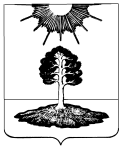 ДУМА закрытого административно-территориальногообразования Солнечный Тверской областиПЯТЫЙ СОЗЫВСтатья 1.Утвердить годовой отчет об исполнении бюджета ЗАТО Солнечный за 2016 год по доходам в сумме 106 390 657,89 руб., по расходам - в сумме 104 025 297,64 руб., с превышением доходов над расходами в сумме 2 365 360,25 руб.Статья 2.Утвердить исполнение:по источникам финансирования дефицита бюджета ЗАТО Солнечный за 2016 год согласно приложению 1 к настоящему Решению;по поступлению доходов в бюджет ЗАТО Солнечный за 2016 год согласно приложению 2 к настоящему Решению;по распределению бюджетных ассигнований бюджета ЗАТО Солнечный по разделам и подразделам классификации расходов бюджета на 2016 год согласно приложению 3 к настоящему Решению;по ведомственной структуре расходов бюджета ЗАТО Солнечный на 2016 год согласно приложению 4 к настоящему Решению;по распределению бюджетных ассигнований бюджета ЗАТО Солнечный по разделам и подразделам, целевым статьям и видам расходов классификации расходов бюджета на 2016 год согласно приложению 5 к настоящему Решению;по объему и распределению бюджетных ассигнований на реализацию муниципальных программ по главным распорядителям средств бюджета ЗАТО Солнечный на 2016 год согласно приложению 6 к настоящему Решению.Статья 3.Настоящее Решение вступает в силу со дня его официального опубликования.Глава ЗАТО Солнечный                                                                         Е.А. Гаголина26.04.2017г.№ 59-5Утверждениеотчета об исполнении бюджета ЗАТО Солнечный за 2016 годУтверждениеотчета об исполнении бюджета ЗАТО Солнечный за 2016 годПриложение №  1
к решению Думы ЗАТО Солнечный
«Об утверждении отчета об исполнении
бюджета ЗАТО Солнечный за 2016»
от 26.04.2017г. № 59-5 Приложение №  1
к решению Думы ЗАТО Солнечный
«Об утверждении отчета об исполнении
бюджета ЗАТО Солнечный за 2016»
от 26.04.2017г. № 59-5 Приложение №  1
к решению Думы ЗАТО Солнечный
«Об утверждении отчета об исполнении
бюджета ЗАТО Солнечный за 2016»
от 26.04.2017г. № 59-5 Приложение №  1
к решению Думы ЗАТО Солнечный
«Об утверждении отчета об исполнении
бюджета ЗАТО Солнечный за 2016»
от 26.04.2017г. № 59-5 Отчет об исполнении бюджета ЗАТО Солнечный по источникам финансирования дефицита бюджета ЗАТО Солнечный за 2016 годОтчет об исполнении бюджета ЗАТО Солнечный по источникам финансирования дефицита бюджета ЗАТО Солнечный за 2016 годОтчет об исполнении бюджета ЗАТО Солнечный по источникам финансирования дефицита бюджета ЗАТО Солнечный за 2016 годОтчет об исполнении бюджета ЗАТО Солнечный по источникам финансирования дефицита бюджета ЗАТО Солнечный за 2016 годКодНаименованиеУтверждено на 2016 годИсполнено на 01.01.2017 г.КодНаименованиеУтверждено на 2016 годИсполнено на 01.01.2017 г.КодНаименованиеУтверждено на 2016 годИсполнено на 01.01.2017 г.1234000 01 05 00 00 00 0000 000Изменение остатков средств на счетах по учету средств бюджета      7 217 058,92   -     2 365 360,25   000 01 05 00 00 00 0000 500Увеличение остатков средств бюджетов-108 189 160,76   - 108 131 262,97   000 01 05 02 00 00 0000 500Увеличение прочих остатков средств бюджетов-108 189 160,76   - 108 131 262,97   000 01 05 02 01 02 0000 510Увеличение прочих остатков денежных средств бюджета субъекта Российской Федерации-108 189 160,76   - 108 131 262,97   000 01 05 00 00 00 0000 600Уменьшение остатков средств бюджетов  115 406 219,68      105 765 902,72   000 01 05 02 00 00 0000 600Уменьшение прочих остатков средств бюджетов  115 406 219,68      105 765 902,72   000 01 05 02 01 02 0000 610Уменьшение прочих остатков денежных средств бюджета субъекта Российской Федерации  115 406 219,68      105 765 902,72   Итого источники финансирования дефицита бюджета ЗАТО СолнечныйИтого источники финансирования дефицита бюджета ЗАТО Солнечный      7 217 058,92   -  2 365 360,25   Приложение № 2Приложение № 2Приложение № 2к решению Думы ЗАТО Солнечныйк решению Думы ЗАТО Солнечныйк решению Думы ЗАТО Солнечный"Об утверждении отчета об исполнении"Об утверждении отчета об исполнении"Об утверждении отчета об исполнениибюджета ЗАТО Солнечный за 2016 год"бюджета ЗАТО Солнечный за 2016 год"бюджета ЗАТО Солнечный за 2016 год"от 26.04.2017г. № 59-5от 26.04.2017г. № 59-5от 26.04.2017г. № 59-5Отчет об исполнении доходов бюджета ЗАТО Солнечный по группам, подгруппам, 
статьям, подстатьям и элементам доходов классификации доходов 
Российской Федерации за 2016 годОтчет об исполнении доходов бюджета ЗАТО Солнечный по группам, подгруппам, 
статьям, подстатьям и элементам доходов классификации доходов 
Российской Федерации за 2016 годОтчет об исполнении доходов бюджета ЗАТО Солнечный по группам, подгруппам, 
статьям, подстатьям и элементам доходов классификации доходов 
Российской Федерации за 2016 годОтчет об исполнении доходов бюджета ЗАТО Солнечный по группам, подгруппам, 
статьям, подстатьям и элементам доходов классификации доходов 
Российской Федерации за 2016 годОтчет об исполнении доходов бюджета ЗАТО Солнечный по группам, подгруппам, 
статьям, подстатьям и элементам доходов классификации доходов 
Российской Федерации за 2016 годОтчет об исполнении доходов бюджета ЗАТО Солнечный по группам, подгруппам, 
статьям, подстатьям и элементам доходов классификации доходов 
Российской Федерации за 2016 годОтчет об исполнении доходов бюджета ЗАТО Солнечный по группам, подгруппам, 
статьям, подстатьям и элементам доходов классификации доходов 
Российской Федерации за 2016 годруб.Код бюджетной классификацииКод бюджетной классификацииКод бюджетной классификацииКод бюджетной классификацииНаименованиеУтверждено Решением Думы о бюджете ЗАТО СолнечныйКассовое исполнение0001 00 00000 00 0000 0001 00 00000 00 0000 0001 00 00000 00 0000 000Налоговые и неналоговые доходы19 906 060,7618 450 836,570001 01 00000 00 0000 0001 01 00000 00 0000 0001 01 00000 00 0000 000Налоги на прибыль, доходы12 710 303,4411 995 389,960001 01 02000 01 0000 1101 01 02000 01 0000 1101 01 02000 01 0000 110Налог на доходы физических лиц12 710 303,4411 995 389,960001 01 02010 01 0000 1101 01 02010 01 0000 1101 01 02010 01 0000 110Налог на доходы физических лиц с доходов, источником которых является налоговый агент, за исключением доходов, в отношении которых исчисление и уплата налога осуществляются в соответствии со статьями 227, 227.1 и 228 Налогового кодекса Российской Федерации12 687 630,8412 005 886,540001 01 02020 01 0000 1101 01 02020 01 0000 1101 01 02020 01 0000 110Налог на доходы физических лиц с доходов, полученных от осуществления деятельности физическими лицами, зарегистрированными в качестве индивидуальных предпринимателей, нотариусов, занимающихся частной практикой, адвокатов, учредивших адвокатские кабинеты и других лиц, занимающихся частной практикой в соответствии со статьей 227 Налогового кодекса Российской Федерации21 346,00-12 377,400001 01 02030 01 0000 1101 01 02030 01 0000 1101 01 02030 01 0000 110Налог на доходы физических лиц с доходов,  полученных физическими лицами в соответствии со статьей 228 Налогового Кодекса Российской Федерации1 326,601 880,820001 03 00000 00 0000 0001 03 00000 00 0000 0001 03 00000 00 0000 000Налоги на товары (работы, услуги), реализуемые на территории Российской Федерации450 163,59456 765,330001 03 02000 01 0000 1101 03 02000 01 0000 1101 03 02000 01 0000 110Акцизы по подакцизным товарам (продукции), производимым на территории Российской Федерации450 163,59456 765,330001 03 02230 01 0000 1101 03 02230 01 0000 1101 03 02230 01 0000 110Доходы от уплаты акцизов на дизельное топливо, подлежащие распределению между бюджетами субъектов Российской Федерации и местными бюджетами с учетом установленных дифференцированных нормативов отчислений в местные бюджеты154 500,00156 149,340001 03 02240 01 0000 1101 03 02240 01 0000 1101 03 02240 01 0000 110Доходы от уплаты акцизов на моторные масла для дизельных и (или) карбюраторных (инжекторных) двигателей, подлежащие распределению между бюджетами субъектов Российской Федерации и местными бюджетами с учетом установленных дифференцированных нормативов отчислений в местные бюджеты1 653,192 383,720001 03 02250 01 0000 1101 03 02250 01 0000 1101 03 02250 01 0000 110Доходы от уплаты акцизов на автомобильный бензин, подлежащие распределению между бюджетами субъектов Российской Федерации и местными бюджетами с учетом установленных дифференцированных нормативов отчислений в местные бюджеты317 600,40321 360,170001 03 02260 01 0000 1101 03 02260 01 0000 1101 03 02260 01 0000 110Доходы от уплаты акцизов на прямогонный бензин, подлежащие распределению между бюджетами субъектов Российской Федерации и местными бюджетами с учетом установленных дифференцированных нормативов отчислений в местные бюджеты-23 590,00-23 127,900001 05 00000 00 0000 0001 05 00000 00 0000 0001 05 00000 00 0000 000Налоги на совокупный доход353 499,96248 932,700001 05 02000 00 0000 0001 05 02000 00 0000 0001 05 02000 00 0000 000Единый налог на вмененный доход для отдельных видов деятельности348 139,96240 028,700001 05 02010 02 0000 1101 05 02010 02 0000 1101 05 02010 02 0000 110Единый налог на вмененный доход для отдельных видов деятельности342 451,62234 340,360001 05 02020 02 0000 1101 05 02020 02 0000 1101 05 02020 02 0000 110Единый налог на вмененный доход для отдельных видов деятельности (за налоговые периоды, истекшие до 1 января 2001 года)5 688,345 688,340001 05 04000 00 00000 0001 05 04000 00 00000 0001 05 04000 00 00000 000Налог, взимаемый с применением патентной системы налогообложения5 360,008 904,000001 05 04010 02 0000 1101 05 04010 02 0000 1101 05 04010 02 0000 110Налог, взимаемый с применением патентной системы налогообложения, зачисляемый в бюджеты городских округов5 360,008 904,000001 06 00000 00 0000 0001 06 00000 00 0000 0001 06 00000 00 0000 000Налоги на имущество1 663 892,481 203 149,270001 06 01000 00 0000 1101 06 01000 00 0000 1101 06 01000 00 0000 110Налог на имущество физических лиц117 000,00108 160,050001 06 01020 04 0000 1101 06 01020 04 0000 1101 06 01020 04 0000 110Налог на имущество физических лиц, взимаемый по ставкам, применяемым к объектам налогообложения, расположенным в границах городских округов117 000,00108 160,050001 06 06000 00 0000 1101 06 06000 00 0000 1101 06 06000 00 0000 110Земельный налог1 546 892,481 094 989,220001 06 06030 00 0000 1101 06 06030 00 0000 1101 06 06030 00 0000 110Земельный налог с организаций1 546 892,481 094 787,000001 06 06032 04 0000 1101 06 06032 04 0000 1101 06 06032 04 0000 110Земельный налог с организаций, обладающих земельным участком, расположенным в границах городских округов1 546 892,481 094 787,000001 06 06040 00 0000 1101 06 06040 00 0000 1101 06 06040 00 0000 110Земельный налог с физических лиц0,00202,220001 06 06032 04 0000 1101 06 06032 04 0000 1101 06 06032 04 0000 110Земельный налог с физических лиц, обладающих земельным участком, расположенным в границах городских округов0,00202,220001 08 00000 00 0000 0001 08 00000 00 0000 0001 08 00000 00 0000 000Государственная пошлина2 700,001 600,000001 11 00000 00 0000 0001 11 00000 00 0000 0001 11 00000 00 0000 000Доходы от использования имущества, находящегося в государственной и муниципальной собственности1 682 854,131 650 321,710001 11 05000 00 0000 1201 11 05000 00 0000 1201 11 05000 00 0000 120Доходы от сдачи в аренду имущества1 460 953,131 428 420,710001 11 05012 04 0000 1201 11 05012 04 0000 1201 11 05012 04 0000 120Доходы, получаемые в виде арендной платы за земельные участки, государственная собственность на которые не разграничена, и которые расположены в границах городских округов, а также средства от продажи права на заключение договоров аренды указанных земельных участков105 791,87105 825,530011 11 05024 04 000 1201 11 05024 04 000 1201 11 05024 04 000 120Доходы, получаемые в виде арендной платы, а также средства от продажи права на заключение договоров аренды за земли, находящиеся в собственности городских округов (за исключением земельных участков муниципальных бюджетных и автономных учреждений)129 296,00127 621,000001 11 05034 04 0000 1201 11 05034 04 0000 1201 11 05034 04 0000 120Доходы от сдачи в аренду имущества, находящегося в оперативном управлении органов управления городских округов и созданных ими учреждений (за исключением имущества муниципальных бюджетных и автономных учреждений)517 248,46530 224,400001 11 05074 04 0000 1201 11 05074 04 0000 1201 11 05074 04 0000 120Доходы от сдачи в аренду имущества, составляющего казну городских округов708 616,80664 749,780001 11 07000 00 0000 0001 11 07000 00 0000 0001 11 07000 00 0000 000Платежи от государственных и муниципальных унитарных предприятий221 901,00221 901,000001 11 07014 04 0000 1201 11 07014 04 0000 1201 11 07014 04 0000 120Доходы от перечисления части прибыли государственных и муниципальных унитарных предприятий, остающейся после уплаты налогов и обязательных платежей221 901,00221 901,000001 12 00000 00 0000 0001 12 00000 00 0000 0001 12 00000 00 0000 000Платежи при пользовании природными ресурсами104 624,39100 865,710001 13 00000 00 0000 0001 13 00000 00 0000 0001 13 00000 00 0000 000Доходы от оказания платных услуг и компенсации затрат государства2 812 600,442 667 389,560001 13 01994 04 0000 1301 13 01994 04 0000 1301 13 01994 04 0000 130Прочие доходы от оказания платных услуг получателями средств бюджетов городских округов2 812 600,442 667 389,560001 16 00000 00 0000 0001 16 00000 00 0000 0001 16 00000 00 0000 000Штрафы, санкции, возмещение ущерба115 753,22116 753,220001 17 00000 00 0000 0001 17 00000 00 0000 0001 17 00000 00 0000 000Прочие неналоговые доходы9 669,119 669,110002 00 00000 00 0000 0002 00 00000 00 0000 0002 00 00000 00 0000 000Безвозмездные поступления88 283 100,0087 939 821,320002 02 00000 00 0000 0002 02 00000 00 0000 0002 02 00000 00 0000 000Безвозмездные поступления от других бюджетов бюджетной системы Российской Федерации88 283 100,0088 260 577,410002 02 01000 00 0000 0002 02 01000 00 0000 0002 02 01000 00 0000 000Дотации бюджетам субъектов Российской Федерации и муниципальных образований69 168 100,0069 168 100,000012 02 01003 04 0000 1512 02 01003 04 0000 1512 02 01003 04 0000 151Дотации бюджетам на поддержку мер по обеспечению сбалансированности бюджетов413 100,00413 100,000002 02 01007 04 0000 1512 02 01007 04 0000 1512 02 01007 04 0000 151Дотации бюджетам городских округов, связанные с особым режимом безопасного функционирования закрытых административно-территориальных образований68 755 000,0068 755 000,000002 02 02000 00 0000 0002 02 02000 00 0000 0002 02 02000 00 0000 000Субсидии бюджетам субъектов Российской Федерации и муниципальных образований4 166 900,004 215 300,000002 02 02999 04 2012 1512 02 02999 04 2012 1512 02 02999 04 2012 151Организация обеспечения учащихся начальных классов муниципальных общеобразовательных учреждений горячим питанием116 000,00116 000,000002 02 02999 04 2065 1512 02 02999 04 2065 1512 02 02999 04 2065 151Субсидии на поддержку социальных маршрутов внутреннего водного транспорта3 934 800,003 934 800,000002 02 02999 04 2071 1512 02 02999 04 2071 1512 02 02999 04 2071 151Организация отдыха детей в каникулярное время116 100,00164 500,000002 02 03000 00 0000 0002 02 03000 00 0000 0002 02 03000 00 0000 000Субвенции бюджетам субъектов Российской Федерации и муниципальных образований14 917 400,0014 846 477,410002 02 03003 04 1018 1512 02 03003 04 1018 1512 02 03003 04 1018 151Субвенции бюджетам городских округов на государственную регистрацию актов гражданского состояния46 000,0046 000,000002 02 03015 04 1020 1512 02 03015 04 1020 1512 02 03015 04 1020 151Субвенции бюджетам городских округов на осуществление первичного воинского учета на территориях, где отсутствуют военные комиссариаты71 800,0071 800,002 02 03029 04 2177 1552 02 03029 04 2177 1552 02 03029 04 2177 155Субвенции на компенсацию части родительской платы за присмотр и уход за ребенком в муниципальных образовательных организациях и иных образовательных организациях (за исключением государственных образовательных организаций), реализующих образовательную программу дошкольного образования316 700,00247 000,000002 02 03999 00 0000 1512 02 03999 00 0000 1512 02 03999 00 0000 151Прочие субвенции14 482 900,0014 481 677,410002 02 03999 04 2015 1512 02 03999 04 2015 1512 02 03999 04 2015 151Субвенция на реализацию государственных полномочий по созданию, исполнению полномочий и обеспечению деятельности комиссий по делам несовершеннолетних и защите их прав297 400,00297 400,000002 02 03999 04 2016 1512 02 03999 04 2016 1512 02 03999 04 2016 151Субвенция на обеспечение гарантий прав граждан на получение общедоступного и бесплатного дошкольного, начального общего, основного общего, среднего (полного) общего образования, а также дополнительного образования в муниципальных общеобразовательных учреждениях Тверской области10 427 000,0010 427 000,00000 2 02 03999 04 2114 151 2 02 03999 04 2114 151 2 02 03999 04 2114 151Субвенция местным бюджетам на осуществление отдельных государственных полномочий Тверской области по созданию административных комиссий66 000,0066 000,000002 02 03999 04 2153 1512 02 03999 04 2153 1512 02 03999 04 2153 151Субвенции местным бюджетам на обеспечение государственных гарантий реализации прав на получение общедоступного и бесплатного дошкольного образования в муниципальных дошкольных образовательных организациях Тверской области3 638 500,003 638 500,000002 02 03999 04 2151 1512 02 03999 04 2151 1512 02 03999 04 2151 151Субвенции на осуществление отдельных государственных полномочий Тверской области организации проведения на территории Тверской области мероприятий по предупреждению и ликвидации болезней животных, их лечению, отлову и содержанию безнадзорных животных, защите населения от болезней, общих для животных и человека52 100,0052 100,000002 02 03999 04 2192 1512 02 03999 04 2192 1512 02 03999 04 2192 151Субвенции на осуществление органами местного самоуправления муниципальных образований Тверской области отдельных государственных полномочий Тверской области по организации деятельности по сбору (в том числе раздельному сбору), транспортированию, обработке, утилизации, обезвреживанию, захоронению твердых коммунальных отходов1 900,00677,410002 02 04000 00 0000 0002 02 04000 00 0000 0002 02 04000 00 0000 000Иные межбюджетные трансферты30 700,0030 700,000002 02 04025 04 1003 1512 02 04025 04 1003 1512 02 04025 04 1003 151Межбюджетные трансферты, передаваемые бюджетам городских округов на комплектование книжных фондов библиотек муниципальных образований700,00700,000002 02 04999 04 2164 1512 02 04999 04 2164 1512 02 04999 04 2164 151Прочие межбюджетные трансферты, передаваемые бюджетам на реализацию мероприятий по обращениям, поступающим к депутатам Законодательного Собрания Тверской области30 000,0030 000,000002 19 00000 00 0000 0002 19 00000 00 0000 0002 19 00000 00 0000 000Возврат остатков субсидий, субвенций и иных межбюджетных трансфертов, имеющих целевое назначение, прошлых лет0,00-320 756,090002 19 04000 04 0000 1512 19 04000 04 0000 1512 19 04000 04 0000 151Возврат остатков субсидий, субвенций и иных межбюджетных трансфертов, имеющих целевое назначение, прошлых лет из бюджетов субъектов Российской Федерации0,00-320 756,09ИТОГО ДОХОДОВИТОГО ДОХОДОВИТОГО ДОХОДОВИТОГО ДОХОДОВИТОГО ДОХОДОВ108 189 160,76106 390 657,89Приложение № 3Приложение № 3Приложение № 3Приложение № 3к решению Думы ЗАТО Солнечный к решению Думы ЗАТО Солнечный к решению Думы ЗАТО Солнечный к решению Думы ЗАТО Солнечный "Утверждение отчета об исполнении"Утверждение отчета об исполнении"Утверждение отчета об исполнении"Утверждение отчета об исполнениибюджета ЗАТО Солнечный за 2016 год"бюджета ЗАТО Солнечный за 2016 год"бюджета ЗАТО Солнечный за 2016 год"бюджета ЗАТО Солнечный за 2016 год"от 26.04.2017г. № 59-5от 26.04.2017г. № 59-5от 26.04.2017г. № 59-5от 26.04.2017г. № 59-5Распределение бюджетных ассигнований бюджета ЗАТО Солнечный по разделам и подразделам классификации расходов бюджета за 2016 годРаспределение бюджетных ассигнований бюджета ЗАТО Солнечный по разделам и подразделам классификации расходов бюджета за 2016 годРаспределение бюджетных ассигнований бюджета ЗАТО Солнечный по разделам и подразделам классификации расходов бюджета за 2016 годРаспределение бюджетных ассигнований бюджета ЗАТО Солнечный по разделам и подразделам классификации расходов бюджета за 2016 годРаспределение бюджетных ассигнований бюджета ЗАТО Солнечный по разделам и подразделам классификации расходов бюджета за 2016 годРаспределение бюджетных ассигнований бюджета ЗАТО Солнечный по разделам и подразделам классификации расходов бюджета за 2016 годРаспределение бюджетных ассигнований бюджета ЗАТО Солнечный по разделам и подразделам классификации расходов бюджета за 2016 годРаспределение бюджетных ассигнований бюджета ЗАТО Солнечный по разделам и подразделам классификации расходов бюджета за 2016 годРаспределение бюджетных ассигнований бюджета ЗАТО Солнечный по разделам и подразделам классификации расходов бюджета за 2016 годРаспределение бюджетных ассигнований бюджета ЗАТО Солнечный по разделам и подразделам классификации расходов бюджета за 2016 годНаименованиеНаименованиеНаименованиеНаименованиеНаименованиеНаименованиеНаименованиеРПУтверждено Решением Думы о бюджете ЗАТО СолнечныйКассовое исполнениеОбщегосударственные вопросыОбщегосударственные вопросыОбщегосударственные вопросыОбщегосударственные вопросыОбщегосударственные вопросыОбщегосударственные вопросыОбщегосударственные вопросы010018 992 598,97 17 920 214,24 Функционирование законодательных (представительных) органов государственной власти и представительных органов муниципальных образованийФункционирование законодательных (представительных) органов государственной власти и представительных органов муниципальных образованийФункционирование законодательных (представительных) органов государственной власти и представительных органов муниципальных образованийФункционирование законодательных (представительных) органов государственной власти и представительных органов муниципальных образованийФункционирование законодательных (представительных) органов государственной власти и представительных органов муниципальных образованийФункционирование законодательных (представительных) органов государственной власти и представительных органов муниципальных образованийФункционирование законодательных (представительных) органов государственной власти и представительных органов муниципальных образований01036 000,005 000,00Функционирование Правительства Российской Федерации, высших органов исполнительной власти субъектов РФ, местных администрацийФункционирование Правительства Российской Федерации, высших органов исполнительной власти субъектов РФ, местных администрацийФункционирование Правительства Российской Федерации, высших органов исполнительной власти субъектов РФ, местных администрацийФункционирование Правительства Российской Федерации, высших органов исполнительной власти субъектов РФ, местных администрацийФункционирование Правительства Российской Федерации, высших органов исполнительной власти субъектов РФ, местных администрацийФункционирование Правительства Российской Федерации, высших органов исполнительной власти субъектов РФ, местных администрацийФункционирование Правительства Российской Федерации, высших органов исполнительной власти субъектов РФ, местных администраций010414 753 082,4314 379 563,35Обеспечение деятельности финансовых, налоговых и таможенных органов и органов надзораОбеспечение деятельности финансовых, налоговых и таможенных органов и органов надзораОбеспечение деятельности финансовых, налоговых и таможенных органов и органов надзораОбеспечение деятельности финансовых, налоговых и таможенных органов и органов надзораОбеспечение деятельности финансовых, налоговых и таможенных органов и органов надзораОбеспечение деятельности финансовых, налоговых и таможенных органов и органов надзораОбеспечение деятельности финансовых, налоговых и таможенных органов и органов надзора01062 763 083,722 280 524,86Резервные фондыРезервные фондыРезервные фондыРезервные фондыРезервные фондыРезервные фондыРезервные фонды011150 000,00 0,00 Другие общегосударственные вопросыДругие общегосударственные вопросыДругие общегосударственные вопросыДругие общегосударственные вопросыДругие общегосударственные вопросыДругие общегосударственные вопросыДругие общегосударственные вопросы01131 420 432,82 1 255 126,03 Национальная оборонаНациональная оборонаНациональная оборонаНациональная оборонаНациональная оборонаНациональная оборонаНациональная оборона020071 800,00 69 824,62 Мобилизационная и вневойсковая подготовкаМобилизационная и вневойсковая подготовкаМобилизационная и вневойсковая подготовкаМобилизационная и вневойсковая подготовкаМобилизационная и вневойсковая подготовкаМобилизационная и вневойсковая подготовкаМобилизационная и вневойсковая подготовка020371 800,0069 824,62Национальная безопасность и правоохранительная деятельностьНациональная безопасность и правоохранительная деятельностьНациональная безопасность и правоохранительная деятельностьНациональная безопасность и правоохранительная деятельностьНациональная безопасность и правоохранительная деятельностьНациональная безопасность и правоохранительная деятельностьНациональная безопасность и правоохранительная деятельность0300972 933,94 949 886,96 Органы юстицииОрганы юстицииОрганы юстицииОрганы юстицииОрганы юстицииОрганы юстицииОрганы юстиции0304694 073,94 671 026,96 Защита населения и территории от чрезвычайных ситуаций природного, техногенного характера, гражданская оборонаЗащита населения и территории от чрезвычайных ситуаций природного, техногенного характера, гражданская оборонаЗащита населения и территории от чрезвычайных ситуаций природного, техногенного характера, гражданская оборонаЗащита населения и территории от чрезвычайных ситуаций природного, техногенного характера, гражданская оборонаЗащита населения и территории от чрезвычайных ситуаций природного, техногенного характера, гражданская оборонаЗащита населения и территории от чрезвычайных ситуаций природного, техногенного характера, гражданская оборонаЗащита населения и территории от чрезвычайных ситуаций природного, техногенного характера, гражданская оборона0309188 860,00 188 860,00 Другие вопросы в области национальной безопасности и правоохранительной деятельностиДругие вопросы в области национальной безопасности и правоохранительной деятельностиДругие вопросы в области национальной безопасности и правоохранительной деятельностиДругие вопросы в области национальной безопасности и правоохранительной деятельностиДругие вопросы в области национальной безопасности и правоохранительной деятельностиДругие вопросы в области национальной безопасности и правоохранительной деятельностиДругие вопросы в области национальной безопасности и правоохранительной деятельности031490 000,00 90 000,00 Национальная экономикаНациональная экономикаНациональная экономикаНациональная экономикаНациональная экономикаНациональная экономикаНациональная экономика040013 395 704,00 12 497 301,00 Сельское хозяйство и рыболовствоСельское хозяйство и рыболовствоСельское хозяйство и рыболовствоСельское хозяйство и рыболовствоСельское хозяйство и рыболовствоСельское хозяйство и рыболовствоСельское хозяйство и рыболовство040552 100,000,00ТранспортТранспортТранспортТранспортТранспортТранспортТранспорт04085 246 400,005 246 400,00Дорожное хозяйство (дорожные фонды)Дорожное хозяйство (дорожные фонды)Дорожное хозяйство (дорожные фонды)Дорожное хозяйство (дорожные фонды)Дорожное хозяйство (дорожные фонды)Дорожное хозяйство (дорожные фонды)Дорожное хозяйство (дорожные фонды)04098 097 204,007 250 901,00Жилищно-коммунальное хозяйствоЖилищно-коммунальное хозяйствоЖилищно-коммунальное хозяйствоЖилищно-коммунальное хозяйствоЖилищно-коммунальное хозяйствоЖилищно-коммунальное хозяйствоЖилищно-коммунальное хозяйство050016 417 987,16 10 811 532,87 Жилищное хозяйствоЖилищное хозяйствоЖилищное хозяйствоЖилищное хозяйствоЖилищное хозяйствоЖилищное хозяйствоЖилищное хозяйство050110 633 094,175 675 733,03Коммунальное хозяйствоКоммунальное хозяйствоКоммунальное хозяйствоКоммунальное хозяйствоКоммунальное хозяйствоКоммунальное хозяйствоКоммунальное хозяйство05021 671 489,521 428 489,52БлагоустройствоБлагоустройствоБлагоустройствоБлагоустройствоБлагоустройствоБлагоустройствоБлагоустройство05034 113 403,47 3 707 310,32 ОбразованиеОбразованиеОбразованиеОбразованиеОбразованиеОбразованиеОбразование070054 508 505,54 52 815 069,57 Дошкольное образованиеДошкольное образованиеДошкольное образованиеДошкольное образованиеДошкольное образованиеДошкольное образованиеДошкольное образование070113 625 586,4613 273 968,51Общее образованиеОбщее образованиеОбщее образованиеОбщее образованиеОбщее образованиеОбщее образованиеОбщее образование070239 861 015,46 38 529 210,84 Молодежная политика и оздоровление детейМолодежная политика и оздоровление детейМолодежная политика и оздоровление детейМолодежная политика и оздоровление детейМолодежная политика и оздоровление детейМолодежная политика и оздоровление детейМолодежная политика и оздоровление детей0707991 903,62 981 920,22 Другие вопросы в области образованияДругие вопросы в области образованияДругие вопросы в области образованияДругие вопросы в области образованияДругие вопросы в области образованияДругие вопросы в области образованияДругие вопросы в области образования070930 000,00 29 970,00 Культура и кинематографияКультура и кинематографияКультура и кинематографияКультура и кинематографияКультура и кинематографияКультура и кинематографияКультура и кинематография08009 948 626,19 8 239 082,95 КультураКультураКультураКультураКультураКультураКультура08019 948 626,19 8 239 082,95 Социальная политикаСоциальная политикаСоциальная политикаСоциальная политикаСоциальная политикаСоциальная политикаСоциальная политика1000603 776,55 533 798,10 Пенсионное обеспечениеПенсионное обеспечениеПенсионное обеспечениеПенсионное обеспечениеПенсионное обеспечениеПенсионное обеспечениеПенсионное обеспечение1001287 076,55 287 076,55 Охрана семьи и детстваОхрана семьи и детстваОхрана семьи и детстваОхрана семьи и детстваОхрана семьи и детстваОхрана семьи и детстваОхрана семьи и детства1004316 700,00 246 721,55 Средства массовой информацииСредства массовой информацииСредства массовой информацииСредства массовой информацииСредства массовой информацииСредства массовой информацииСредства массовой информации1200188 587,33 188 587,33 Периодическая печать и издательстваПериодическая печать и издательстваПериодическая печать и издательстваПериодическая печать и издательстваПериодическая печать и издательстваПериодическая печать и издательстваПериодическая печать и издательства1202188 587,33 188 587,33 Итого расходов:115 100 519,68 104 025 297,64 Приложение № 4Приложение № 4Приложение № 4к решению Думы ЗАТО Солнечныйк решению Думы ЗАТО Солнечныйк решению Думы ЗАТО Солнечный"Утверждение отчета об исполнении"Утверждение отчета об исполнении"Утверждение отчета об исполнениибюджета ЗАТО Солнечный за 2016 год"бюджета ЗАТО Солнечный за 2016 год"бюджета ЗАТО Солнечный за 2016 год"от 26.04.2017г. № 59-5от 26.04.2017г. № 59-5от 26.04.2017г. № 59-5Ведомственная структура расходов бюджета ЗАТО Солнечный за 2015 год Ведомственная структура расходов бюджета ЗАТО Солнечный за 2015 год Ведомственная структура расходов бюджета ЗАТО Солнечный за 2015 год Ведомственная структура расходов бюджета ЗАТО Солнечный за 2015 год Ведомственная структура расходов бюджета ЗАТО Солнечный за 2015 год Ведомственная структура расходов бюджета ЗАТО Солнечный за 2015 год Ведомственная структура расходов бюджета ЗАТО Солнечный за 2015 год Ведомственная структура расходов бюджета ЗАТО Солнечный за 2015 год Ведомственная структура расходов бюджета ЗАТО Солнечный за 2015 год Ведомственная структура расходов бюджета ЗАТО Солнечный за 2015 год Ведомственная структура расходов бюджета ЗАТО Солнечный за 2015 год Ведомственная структура расходов бюджета ЗАТО Солнечный за 2015 год Ведомственная структура расходов бюджета ЗАТО Солнечный за 2015 год Ведомственная структура расходов бюджета ЗАТО Солнечный за 2015 год ПППРПКЦСРКВРНаименованиеУтверждено Решением Думы о бюджете ЗАТО СолнечныйКассовое исполнениеВСЕГО115 100 519,68104 025 297,64001Администрация ЗАТО Солнечный112 331 435,96101 739 772,780010100Общегосударственные расходы16 223 515,2515 634 689,380010104Функционирование Правительства Российской Федерации, высших органов исполнительной власти субъектов Российской Федерации, местных администраций14 753 082,4314 379 563,3500101040700000000Муниципальная программа "Муниципальное управление и гражданское общество ЗАТО Солнечный Тверской области" на 2015-2017 годы14 753 082,4314 379 563,3500101040710000000Подпрограмма "Создание условий для эффективного функционирования администрации ЗАТО Солнечный"35 000,000,0000101040710100000Развитие кадрового потенциала администрации ЗАТО Солнечный35 000,000,000010104071012001БПрофессиональная переподготовка и повышение квалификации муниципальных служащих35 000,000,000010104071012001Б200Закупка товаров, работ и услуг для государственных (муниципальных) нужд35 000,000,0000101040790000000Обеспечивающая подпрограмма14 718 082,4314 379 563,350010104079002001СГлава администрации ЗАТО Солнечный1 332 465,551 330 200,400010104079002001С100Расходы на выплаты персоналу в целях обеспечения  выполнения функций государственными (муниципальными) органами, казенными учреждениями, органами управления государственными  внебюджетными фондами1 332 465,551 330 200,400010104079002002САппарат администрации ЗАТО Солнечный13 385 616,8813 049 362,950010104079002002С100Расходы на выплаты персоналу в целях обеспечения  выполнения функций государственными (муниципальными) органами, казенными учреждениями, органами управления государственными  внебюджетными фондами9 239 004,119 239 003,720010104079002002С200Закупка товаров, работ и услуг для государственных (муниципальных) нужд4 091 612,773 790 548,630010104079002002С800Иные бюджетные ассигнования55 000,0019 810,600010111Резервные фонды50 000,000,0000101119900000000Расходы, не включенные в муниципальные программы ЗАТО Солнечный50 000,000,000010111992002000АРезервные фонды органов местного самоуправления50 000,000,000010111992002000А800Иные бюджетные ассигнования50 000,000,000010113Другие общегосударственные вопросы1 420 432,821 255 126,0300101130600000000Муниципальная программа "Управление имуществом и земельными ресурсами ЗАТО Солнечный Тверской области" на 2015-2017гг.785 132,82685 173,0700101130610000000Подпрограмма "Управление муниципальным имуществом ЗАТО Солнечный"560 132,82556 045,6700101130610100000Эффективное использование и оптимизация состава муниципального имущества ЗАТО Солнечный Тверской области560 132,82556 045,670010113061012001БПодготовка объектов муниципального имущества к приватизации, государственной регистрации права собственности, передаче в пользование третьим лицам120 000,00115 912,850010113061012001Б200Закупка товаров, работ и услуг для государственных (муниципальных) нужд120 000,00115 912,850010113061012002ИСодержание и обслуживание муниципальной казны ЗАТО Солнечный440 132,82440 132,820010113061012002И200Закупка товаров, работ и услуг для государственных (муниципальных) нужд440 132,82440 132,8200101130620000000Подпрограмма "Управление земельными ресурсами ЗАТО Солнечный"225 000,00129 127,4000101130620100000Развитие инфраструктуры земельных ресурсов ЗАТО Солнечный225 000,00129 127,400010113062012001БФормирование и оценка земельных участков, находящихся в ведении ЗАТО Солнечный225 000,00129 127,400010113062012001Б200Закупка товаров, работ и услуг для государственных (муниципальных) нужд225 000,00129 127,4000101130700000000Муниципальная программа "Муниципальное управление и гражданское общество ЗАТО Солнечный Тверской области" на 2015-2017 годы635 300,00569 952,9600101130710000000Подпрограмма "Создание условий для эффективного функционирования администрации ЗАТО Солнечный"250 000,00188 153,0000101130710200000Организационное обеспечение выполнения администрацией ЗАТО Солнечный Тверской области возложенных на нее функций250 000,00188 153,000010113071022002БОрганизационное обеспечение проведения мероприятий с участием главы ЗАТО Солнечный и администрации ЗАТО Солнечный250 000,00188 153,000010113071022002Б200Закупка товаров, работ и услуг для государственных (муниципальных) нужд250 000,00188 153,0000101130720000000Подпрограмма "Обеспечение взаимодействия с исполнительными органами государственной власти Тверской области"385 300,00381 799,9600101130720100000Обеспечение взаимодействия с исполнительными органами государственной власти Тверской области20 000,0020 000,000010113072012001БВзаимодействие с Ассоциацией "Совет муниципальных образований"20 000,0020 000,000010113072012001Б800Иные бюджетные ассигнования20 000,0020 000,0000101130720200000Исполнение администрацией ЗАТО Солнечный переданных государственных полномочий365 300,00361 799,960010113072021051ООсуществление государственных полномочий Тверской области по созданию, исполнению полномочий по обеспечению деятельности комиссий по делам несовершеннолетних297 400,00297 400,000010113072021051О100Расходы на выплаты персоналу в целях обеспечения  выполнения функций государственными (муниципальными) органами, казенными учреждениями, органами управления государственными  внебюджетными фондами263 988,72263 988,720010113072021051О200Закупка товаров, работ и услуг для государственных (муниципальных) нужд33 411,2833 411,280010113072021054ООсуществление государственных полномочий Тверской области по созданию административных комиссий и определению перечня должностных лиц, уполномоченных составлять протоколы об административных правонарушениях66 000,0064 399,960010113072021054О100Расходы на выплаты персоналу в целях обеспечения  выполнения функций государственными (муниципальными) органами, казенными учреждениями, органами управления государственными  внебюджетными фондами49 835,6648 235,620010113072021054О200Закупка товаров, работ и услуг для государственных (муниципальных) нужд16 164,3416 164,340010113072021057ООсуществление органами местного самоуправления муниципальных образований Тверской области отдельных государственных полномочий Тверской области по организации деятельности по сбору (в том числе раздельному сбору), транспортированию, обработке, утилизации, обезвреживанию, захоронению твердых коммунальных отходов1 900,000,000010113072021057О100Расходы на выплаты персоналу в целях обеспечения  выполнения функций государственными (муниципальными) органами, казенными учреждениями, органами управления государственными  внебюджетными фондами1 900,000,000010200Национальная оборона71 800,0069 824,620010203Мобилизационная и вневойсковая подготовка71 800,0069 824,6200102030700000000Муниципальная программа "Муниципальное управление и гражданское общество ЗАТО Солнечный Тверской области" на 2015-2017 годы71 800,0069 824,6200102030720000000Подпрограмма "Обеспечение взаимодействия с исполнительными органами государственной власти Тверской области"71 800,0069 824,6200102030720200000Исполнение администрацией ЗАТО Солнечный переданных государственных полномочий71 800,0069 824,620010203072025118ООсуществление полномочий Российской Федерации по первичному воинскому учету на территориях, где отсутствуют военные комиссариаты71 800,0069 824,620010203072025118О100Расходы на выплаты персоналу в целях обеспечения  выполнения функций государственными (муниципальными) органами, казенными учреждениями, органами управления государственными  внебюджетными фондами63 034,6263 034,620010203072025118О200Закупка товаров, работ и услуг для государственных (муниципальных) нужд8 765,386 790,000010300Национальная безопасность и правоохранительная деятельность972 933,94949 886,960010304Органы юстиции694 073,94671 026,9600103040700000000Муниципальная программа "Муниципальное управление и гражданское общество ЗАТО Солнечный Тверской области" на 2015-2017 годы694 073,94671 026,9600103040720000000Подпрограмма "Обеспечение взаимодействия с исполнительными органами государственной власти Тверской области"694 073,94671 026,9600103040720200000Исполнение администрацией ЗАТО Солнечный переданных государственных полномочий46 000,0046 000,000010304072025930ООсуществление полномочий Российской Федерации по государственной регистрации актов гражданского состояния46 000,0046 000,000010304072025930О100Расходы на выплаты персоналу в целях обеспечения  выполнения функций государственными (муниципальными) органами, казенными учреждениями, органами управления государственными  внебюджетными фондами46 000,0046 000,0000103040790000000Обеспечивающая подпрограмма648 073,94625 026,960010304079002002СОтдел ЗАГС администрации ЗАТО Солнечный648 073,94625 026,960010304079002002С100Расходы на выплаты персоналу в целях обеспечения  выполнения функций государственными (муниципальными) органами, казенными учреждениями, органами управления государственными  внебюджетными фондами618 740,34607 193,360010304079002002С200Закупка товаров, работ и услуг для государственных (муниципальных) нужд29 333,6017 833,600010309Защита населения и территории от чрезвычайных ситуаций природного и техногенного характера, гражданская оборона188 860,00188 860,0000103090300000000Муниципальная программа "Обеспечение правопорядка и безопасности населения ЗАТО Солнечный" на 2015-2017гг.188 860,00188 860,0000103090320000000Подпрограмма "Повышение безопасности населения ЗАТО Солнечный"188 860,00188 860,0000103090320100000Организация защиты населения и территории ЗАТО Солнечный от чрезвычайных ситуаций природного и техногенного характера188 860,00188 860,000010309032012001БОбеспечение функционирования Единой дежурно-диспетчерской службы188 860,00188 860,000010309032012001Б200Закупка товаров, работ и услуг для государственных (муниципальных) нужд188 860,00188 860,000010314Другие вопросы в области национальной безопасности и правоохранительной деятельности90 000,0090 000,0000103140300000000Муниципальная программа ЗАТО Солнечный Тверской области «Обеспечение правопорядка и безопасности населения ЗАТО Солнечный Тверской области» на 2015-2017 годы90 000,0090 000,0000103140330000000Подпрограмма "Обеспечение безопасности дорожного движения на территории ЗАТО Солнечный"90 000,0090 000,0000103140330100000Повышение безопасности дорожного движения на территории ЗАТО Солнечный90 000,0090 000,000010314033012001БОрганизация дорожного движения90 000,0090 000,000010314033012001Б200Закупка товаров, работ и услуг для государственных (муниципальных) нужд90 000,0090 000,000010400Национальная экономика13 395 704,0012 497 301,000010405Селькое хозяйство и рыболовство52 100,000,0000104059900000000Расходы, не включенные в муниципальные программы бюджета ЗАТО Солнечный Тверской области 52 100,000,0000104059940000000Мероприятия, не включенные в муниципальные программы ЗАТО Солнечный52 100,000,000010405994001055ООсуществление отдельных государственных полномочий Тверской области организации проведения на территории Тверской области мероприятий по предупреждению и ликвидации болезней животных, их лечению, отлову и содержанию безнадзорных животных, защите населения от болезней, общих для животных и человека52 100,000,000010405994001055О200Закупка товаров, работ и услуг для государственных (муниципальных) нужд52 100,000,000010408Транспорт5 246 400,005 246 400,0000104080200000000Муниципальная программа "Развитие транспортного комплекса и дорожного хозяйства ЗАТО Солнечный" на 2015-2017 годы5 246 400,005 246 400,0000104080210000000Подпрограмма "Транспортное обслуживание населения, развитие и сохранность автомобильных дорог общего пользования местного значения"5 246 400,005 246 400,0000104080210100000Внутренний водный транспорт5 246 400,005 246 400,00001040802101S031ЖПоддержка социальных маршрутов внутреннего водного транспорта1 311 600,001 311 600,00001040802101S031Ж800Иные бюджетные ассигнования1 311 600,001 311 600,000010408021011031НСубсидии на поддержку социальных маршрутов внутреннего водного транспорта3 934 800,003 934 800,000010408021011031Н800Иные бюджетные ассигнования3 934 800,003 934 800,000010409Дорожное хозяйство (дорожные фонды)8 097 204,007 250 901,0000104090200000000Муниципальная программа "Развитие транспортного комплекса и дорожного хозяйства ЗАТО Солнечный" на 2015-2017 годы8 097 204,007 250 901,0000104090210000000Подпрограмма "Транспортное обслуживание населения, развитие и сохранность автомобильных дорог общего пользования местного значения"8 097 204,007 250 901,0000104090210200000Содержание автомобильных дорог общего пользования местного значения и сооружений на них, нацеленное на обеспечение их проезжаемости и безопасности8 097 204,007 250 901,000010409021022001БСодержание автомобильных дорог и сооружений на них5 527 758,005 527 758,000010409021022001Б200Закупка товаров, работ и услуг для государственных (муниципальных) нужд5 527 758,005 527 758,000010409021022002ЛКапитальный ремонт, ремонт автомобильных дорог общего пользования местного значения и сооружений на них1 661 743,001 661 743,000010409021022002Л200Закупка товаров, работ и услуг для государственных (муниципальных) нужд1 661 743,001 661 743,000010409021022003БСоздание условий для устройства ледовой переправы907 703,0061 400,000010409021022003Б200Закупка товаров, работ и услуг для государственных (муниципальных) нужд907 703,0061 400,000010500Жилищно-коммунальное хозяйство16 417 987,1610 811 532,870010501Жилищное хозяйство10 633 094,175 675 733,03 00105010100000000Муниципальная программа ЗАТО Солнечный
«Жилищно-коммунальное хозяйство и благоустройство ЗАТО Солнечный Тверской области» на 2015 - 2017 годы10 633 094,175 675 733,0300105010110000000Подпрограмма «Улучшение жилищных условий проживания граждан»10 633 094,175 675 733,0300105010110100000Создание условий для развития жилищного строительства10 161 571,905 204 210,760010501011012001БПереселение граждан из ветхого и аварийного жилья6 051 345,724 319 497,110010501011012001Б200Закупка товаров, работ и услуг для государственных (муниципальных) нужд5 964 030,524 232 181,910010501011012001Б800Иные бюджетные ассигнования87 315,2087 315,200010501011012002ЖПредоставление муниципальной поддержки гражданам для приобретения строящегося жилья4 110 226,18884 713,650010501011012002Ж300Социальное обеспечение и иные выплаты населению4 110 226,18884 713,6500105010110200000Организация проведения капитального ремонта общего имущества в многоквартирных домах на территории ЗАТО Солнечный471 522,27471 522,270010501011022003ЛФормирование фондов капитального ремонта общего имущество МКД муниципального жилого фонда на счете регионального оператора471 522,27471 522,270010501011022003Л200Закупка товаров, работ и услуг для государственных (муниципальных) нужд471 522,27471 522,270010502Коммунальное хозяйство1 671 489,521 428 489,5200105020100000000Муниципальная программа ЗАТО Солнечный
«Жилищно-коммунальное хозяйство и благоустройство ЗАТО Солнечный Тверской области» на 2015 - 2017 годы1 671 489,521 428 489,5200105020120000000Подпрограмма «Повышение надежности и эффективности функционирования объектов коммунального назначения ЗАТО Солнечный»1 671 489,521 428 489,5200105020120100000Обеспечение надежности функционирования объектов коммунальной инфраструктуры293 000,0050 000,000010502012012005БПрочие мероприятия в области коммунального хозяйства293 000,0050 000,000010502012012005Б200Закупка товаров, работ и услуг для государственных (муниципальных) нужд293 000,0050 000,0000105020120200000Создание условий для развития электросетевого комплекса ЗАТО Солнечный1 378 489,521 378 489,520010502012022002БОрганизация уличного освещения поселка Солнечный1 378 489,521 378 489,520010502012022002Б200Закупка товаров, работ и услуг для государственных (муниципальных) нужд1 378 489,521 378 489,520010503Благоустройство4 113 403,473 707 310,3200105030100000000Муниципальная программа ЗАТО Солнечный
«Жилищно-коммунальное хозяйство и благоустройство ЗАТО Солнечный Тверской области» на 2015 - 2017 годы4 113 403,473 707 310,3200105030130000000Подпрограмма "Обеспечение комфортных условий проживания в поселке Солнечный"4 113 403,473 707 310,3200105030130100000Обеспечение санитарного состояния территории ЗАТО Солнечный1 091 114,001 071 197,000010503013012001БСанитарная обработка мусорных контейнеров и мест их установки451 466,00431 549,000010503013012001Б200Закупка товаров, работ и услуг для государственных (муниципальных) нужд451 466,00431 549,000010503013012002БСанитарная рубка погибших и поврежденных зеленых насаждений городских лесов ЗАТО Солнечный639 648,00639 648,000010503013012002Б200Закупка товаров, работ и услуг для государственных (муниципальных) нужд639 648,00639 648,0000105030130200000Благоустройство территории поселка Солнечный3 022 289,472 636 113,320010503013022003БКомплекс мероприятий по озеленению поселка1 601 268,001 584 595,820010503013022003Б200Закупка товаров, работ и услуг для государственных (муниципальных) нужд1 601 268,001 584 595,820010503013022004ББлагоустройство придомовых территорий многоквартирных домов195 986,26195 986,260010503013022004Б200Закупка товаров, работ и услуг для государственных (муниципальных) нужд195 986,26195 986,260010503013022005БПрочие мероприятия по благоустройству1 225 035,21855 531,240010503013022005Б200Закупка товаров, работ и услуг для государственных (муниципальных) нужд898 743,36855 531,240010503013022005Б800Иные бюджетные ассигнования326 291,850,000010700Образование 54 508 505,5452 815 069,570010701Дошкольное образование13 625 586,4613 273 968,5100107010400000000Муниципальная программа "Развитие образования ЗАТО Солнечный Тверской области" на 2015-2017гг.13 625 586,4613 273 968,5100107010410000000Подпрограмма "Дошкольное и общее образование"13 625 586,4613 273 968,5100107010410100000Развитие дошкольного образования13 625 586,4613 273 968,510010701041012001ДСоздание условий для предоставления общедоступного и бесплатного образования муниципальными казенными учреждениями дошкольного образования9 987 086,469 635 557,940010701041012001Д100Расходы на выплаты персоналу в целях обеспечения  выполнения функций государственными (муниципальными) органами, казенными учреждениями, органами управления государственными  внебюджетными фондами2 861 101,792 739 610,260010701041012001Д200Закупка товаров, работ и услуг для государственных (муниципальных) нужд6 765 826,466 564 446,960010701041012001Д800Иные бюджетные ассигнования360 158,21331 500,720010701041011074ПОбеспечение государственных гарантий реализации прав на получение общедоступного и бесплатного дошкольного образования в муниципальных дошкольных образовательных учреждениях3 638 500,003 638 410,570010701041011074П100Расходы на выплаты персоналу в целях обеспечения  выполнения функций государственными (муниципальными) органами, казенными учреждениями, органами управления государственными  внебюджетными фондами3 605 500,003 605 410,570010701041011074П200Закупка товаров, работ и услуг для государственных (муниципальных) нужд33 000,0033 000,000010702Общее образование39 861 015,4638 529 210,8400107020400000000Муниципальная программа "Развитие образования ЗАТО Солнечный Тверской области" на 2015-2017гг.39 861 015,4638 529 210,8400107020410000000Подпрограмма "Дошкольное и общее образование"15 260 182,3215 083 988,8300107020410200000Обеспечение предоставления услуг дошкольного, начального общего, основного общего, среднего общего образования в общеобразовательных организациях14 780 952,9214 604 759,430010702041022002ДСоздание условий для предоставления общедоступного и бесплатного образования муниципальными общеобразовательными учреждениями4 353 952,924 178 793,980010702041022002Д100Расходы на выплаты персоналу в целях обеспечения  выполнения функций государственными (муниципальными) органами, казенными учреждениями, органами управления государственными  внебюджетными фондами319 520,00177 751,580010702041022002Д200Закупка товаров, работ и услуг для государственных (муниципальных) нужд3 896 749,453 883 215,790010702041022002Д800Иные бюджетные ассигнования137 683,47117 826,610010702041021075ПОбеспечение государственных гарантий реализации прав на получение общедоступного и бесплатного дошкольного, начального общего, основного общего, среднего образования в муниципальных общеобразовательных учреждениях, обеспечение дополнительного образования детей в муниципальных общеобразовательных учреждениях10 427 000,0010 425 965,450010702041021075П100Расходы на выплаты персоналу в целях обеспечения  выполнения функций государственными (муниципальными) органами, казенными учреждениями, органами управления государственными  внебюджетными фондами9 816 600,009 815 565,450010702041021075П200Закупка товаров, работ и услуг для государственных (муниципальных) нужд610 400,00610 400,0000107020410300000Обеспечение комплексной деятельности по сохранению и укреплению здоровья школьников, формированию основ здорового образа жизни479 229,40479 229,400010702041031023НОрганизация обеспечения учащихся начальных классов муниципальных образовательных учреждений горячим питанием116 000,00116 000,000010702041031023Н200Закупка товаров, работ и услуг для государственных (муниципальных) нужд116 000,00116 000,00001070204103S023ДОбеспечение учащихся начальных классов муниципальных образовательных учреждений горячим питанием363 229,40363 229,40001070204103S023Д200Закупка товаров, работ и услуг для государственных (муниципальных) нужд363 229,40363 229,4000107020420000000Подпрограмма "Дополнительное образование"24 600 833,1423 445 222,0100107020420100000Обеспечение предоставления услуг дополнительного образования в общеобразовательных организациях физкультуры и спорта21 452 691,2720 629 417,290010702042012001ДОбеспечение деятельности муниципальных учреждений дополнительного образования детей спортивной направленности21 145 691,2720 403 530,050010702042012001Д100Расходы на выплаты персоналу в целях обеспечения  выполнения функций государственными (муниципальными) органами, казенными учреждениями, органами управления государственными  внебюджетными фондами7 585 626,586 912 121,590010702042012001Д200Закупка товаров, работ и услуг для государственных (муниципальных) нужд13 267 581,2113 233 773,340010702042012001Д800Иные бюджетные ассигнования292 483,48257 635,120010702042012002ДОбеспечение проведения спортивных муниципальных мероприятий, организация участия в областных и всероссийских мероприятиях307 000,00225 887,240010702042012002Д200Закупка товаров, работ и услуг для государственных (муниципальных) нужд307 000,00225 887,2400107020420200000Создание условий для воспитания гармонично-развитой творческой личности3 148 141,872 815 804,720010702042022001ДОбеспечение деятельности муниципальных учреждений дополнительного образования детей в сфере культуры3 088 141,872 755 821,420010702042022001Д100Расходы на выплаты персоналу в целях обеспечения  выполнения функций государственными (муниципальными) органами, казенными учреждениями, органами управления государственными  внебюджетными фондами2 558 868,902 307 292,040010702042022001Д200Закупка товаров, работ и услуг для государственных (муниципальных) нужд518 739,26441 196,060010702042022001Д800Иные бюджетные ассигнования10 533,717 333,320010702042022003ДОрганизация участия в областных и всероссийских творческих мероприятиях60 000,0059 983,300010702042022003Д200Закупка товаров, работ и услуг для государственных (муниципальных) нужд60 000,0059 983,300010707Молодежная политика и оздоровление детей991 903,62981 920,2200107070400000000Муниципальная программа "Развитие образования ЗАТО Солнечный Тверской области" на 2015-2017гг.991 903,62981 920,2200107070410000000Подпрограмма "Дошкольное и общее образование"991 903,62981 920,2200107020410300000Обеспечение комплексной деятельности по сохранению и укреплению здоровья школьников, формированию основ здорового образа жизни991 903,62981 920,220010707041031024НОрганизация отдыха детей в каникулярное время116 100,00164 500,000010707041031024Н200Закупка товаров, работ и услуг для государственных (муниципальных) нужд116 100,00164 500,00001070704103S024ДОрганизация досуга и занятости детей в каникулярное время875 803,62817 420,22001070704103S024Д200Закупка товаров, работ и услуг для государственных (муниципальных) нужд875 803,62817 420,220010709Другие вопросы в области образования30 000,0029 970,000010709400000000Муниципальная программа ЗАТО Солнечный Тверской области «Развитие образования ЗАТО Солнечный» на 2015-2017 годы30 000,0029 970,000010709420000000Подпрограмма «Дополнительное образование»30 000,0029 970,000010709042021092ПРеализация мероприятий по обращениям, поступающим к депутатам Законодательного Собрания Тверской области30 000,0029 970,000010709042021092П200Закупка товаров, работ и услуг для обеспечения государственных (муниципальных) нужд30 000,0029 970,000010800Культура, кинематография9 948 626,198 239 082,950010801Культура9 948 626,198 239 082,9500108010500000000Муниципальная программа "Культура ЗАТО Солнечный Тверской области" на 2015-2017 годы9 948 626,198 239 082,9500108010510000000Подпрограмма "Сохранение и развитие культурного потенциала ЗАТО Солнечный"7 799 915,196 371 148,0700108010510100000Сохранение и развитие библиотечного дела1 621 642,031 248 402,470010801051012001ДБиблиотечное обслуживание населения1 474 442,031 101 206,190010801051012001Д100Расходы на выплаты персоналу в целях обеспечения  выполнения функций государственными (муниципальными) органами, казенными учреждениями, органами управления государственными  внебюджетными фондами1 036 907,90710 958,100010801051012001Д200Закупка товаров, работ и услуг для государственных (муниципальных) нужд429 641,19388 816,580010801051012001Д800Иные бюджетные ассигнования7 892,941 431,510010801051012002ДКомплектование библиотечных фондов146 500,00146 496,280010801051012002Д200Закупка товаров, работ и услуг для государственных (муниципальных) нужд146 500,00146 496,280010801051015144ПКомплектование книжных фондов библиотек муниципальных образований700,00700,000010801051015144П200Закупка товаров, работ и услуг для государственных (муниципальных) нужд700,00700,0000108010510200000Поддержка непрофессионального искусства и народного творчества6 178 273,165 122 745,600010801051022003ДОбеспечение деятельности культурно-досуговых муниципальных учреждений6 171 453,165 115 925,600010801051022003Д100Расходы на выплаты персоналу в целях обеспечения  выполнения функций государственными (муниципальными) органами, казенными учреждениями, органами управления государственными  внебюджетными фондами3 766 112,693 041 355,390010801051022003Д200Закупка товаров, работ и услуг для государственных (муниципальных) нужд2 353 165,172 038 366,190010801051022003Д800Иные бюджетные ассигнования52 175,3036 204,020010801051022004ДПрофессиональная переподготовка и повышение квалификации специалистов сферы "Культура"6 820,006 820,000010801051022004Д100Расходы на выплаты персоналу в целях обеспечения  выполнения функций государственными (муниципальными) органами, казенными учреждениями, органами управления государственными  внебюджетными фондами2 320,002 320,000010801051022004Д200Закупка товаров, работ и услуг для государственных (муниципальных) нужд4 500,004 500,0000108010520000000Подпрограмма "Реализация социально значимых проектов в сфере культуры2 148 711,001 867 934,8800108010520100000Обеспечение многообразия художественной, творческой жизни ЗАТО Солнечный1 485 000,001 301 395,020010801052012001БОрганизация и проведение социально значимых мероприятий и проектов1 485 000,001 301 395,020010801052012001Б200Закупка товаров, работ и услуг для государственных (муниципальных) нужд1 485 000,001 301 395,0200108010520200000Укрепление и модернизация материально-технической базы муниципальных учреждений культуры ЗАТО Солнечный663 711,00566 539,860010801052022001ЛПроведение капитального ремонта, ремонт зданий и помещений муниципальных учреждений культуры ЗАТО Солнечный516 511,00486 203,860010801052022001Л200Закупка товаров, работ и услуг для государственных (муниципальных) нужд516 511,00486 203,860010801052022003БПротивопожарные мероприятия147 200,0080 336,000010801052022003Б200Закупка товаров, работ и услуг для государственных (муниципальных) нужд147 200,0080 336,000011000Социальная политика603 776,55533 798,100011001Пенсионное обеспечение287 076,55287 076,550110010700000000Муниципальная программа ЗАТО Солнечный Тверской области «Муниципальное управление и гражданское общество ЗАТО Солнечный» на 2015-2017 годы287 076,55287 076,550110010710000000Подпрограмма «Создание условий для эффективного функционирования администрации ЗАТО Солнечный»287 076,55287 076,550110010710100000Развитие кадрового потенциала администрации ЗАТО Солнечный287 076,55287 076,55011001071012002ЭВыплата пенсии за выслугу лет муниципальным служащим, замещавшим муниципальные должности и должности муниципальной службы ЗАТО Солнечный287 076,55287 076,550011001071012002Э300Социальное обеспечение и иные выплаты населению287 076,55287 076,550011004Охрана семьи и детства316 700,00246 721,5500110040700000000Муниципальная программа ЗАТО Солнечный Тверской области «Муниципальное управление и гражданское общество ЗАТО Солнечный» на 2015-2017 годы316 700,00246 721,5500110040720000000Подпрограмма «Обеспечение взаимодействия с исполнительными органами государственной власти Тверской области»316 700,00246 721,5500110040720200000Исполнение администрацией ЗАТО Солнечный отдельных переданных государственных полномочий316 700,00246 721,550011004072021050ООсуществление государственных полномочий Тверской области по предоставлению компенсации части родительской платы за присмотр и уход за ребенком в муниципальных образовательных организациях и иных образовательных организациях (за исключением государственных образовательных организаций), реализующих образовательную программу дошкольного образования316 700,00246 721,550011004072021050О200Закупка товаров, работ и услуг для государственных (муниципальных) нужд6 297,064 837,670011004072021050О300Социальное обеспечение и иные выплаты населению310 402,94241 883,880011200Средства массовой информации188 587,33188 587,330011202Периодическая печать и издательства188 587,33188 587,3300112020700000000Муниципальная программа "Муниципальное управление и гражданское общество ЗАТО Солнечный Тверской области" на 2015-2017 годы188 587,33188 587,3300112020710000000Подпрограмма "Создание условий для эффективного функционирования администрации ЗАТО Солнечный Тверской области "188 587,33188 587,3300112020710200000Организационное обеспечение деятельности, информационной открытости администрации ЗАТО Солнечный Тверской области188 587,33188 587,330011202071022001БИнформирование населения ЗАТО Солнечный Тверской области о деятельности органов местного самоуправления ЗАТО Солнечный Тверской области, основных направлениях социально-экономического развития ЗАТО Солнечный Тверской области через электронные и печатные средства массовой информации188 587,33188 587,330011202071022001Б200Закупка товаров, работ и услуг для государственных (муниципальных) нужд188 587,33188 587,33002Дума ЗАТО Солнечный6 000,005 000,000020100Общегосударственные расходы6 000,005 000,000020103Функционирование законодательных (представительных) органов государственной власти и представительных органов муниципальных образований6 000,005 000,0000201039900000000Расходы, не включенные в муниципальные программы ЗАТО Солнечный6 000,005 000,0000201039990000000Расходы на обеспечение деятельности представительного органа местного самоуправления ЗАТО Солнечный, органов местного самоуправления ЗАТО Солнечный6 000,005 000,000020103999002010ЦДума ЗАТО Солнечный6 000,005 000,000020103999002010Ц200Закупка товаров, работ и услуг для государственных (муниципальных) нужд5 000,005 000,000020103999002010Ц800Иные бюджетные ассигнования1 000,000,00003Ревизионная комиссия ЗАТО Солнечный757 881,67292 346,750030100Общегосударственные расходы757 881,67292 346,750030106Обеспечение деятельности финансовых, налоговых и таможенных органов и органов финансового (финансово-бюджетного) надзора757 881,67292 346,7500301069900000000Расходы, не включенные в муниципальные программы ЗАТО Солнечный757 881,67292 346,7500301069990000000Расходы на обеспечение деятельности представительного органа местного самоуправления ЗАТО Солнечный, органов местного самоуправления ЗАТО Солнечный757 881,67292 346,750030106999002020СЦентральный аппарат органов, не включенных в муниципальные программы ЗАТО Солнечный757 881,67292 346,750030106999002020С100Расходы на выплаты персоналу в целях обеспечения  выполнения функций государственными (муниципальными) органами, казенными учреждениями, органами управления государственными  внебюджетными фондами722 031,67259 696,750030106999002020С200Закупка товаров, работ и услуг для государственных (муниципальных) нужд35 850,0032 650,00920Финансовый отдел администрации ЗАТО Солнечный2 005 202,051 988 178,119200100Общегосударственные расходы2 005 202,051 988 178,119200106Обеспечение деятельности финансовых, налоговых и таможенных органов и органов финансового (финансово-бюджетного) надзора2 005 202,051 988 178,1192001069900000000Расходы, не включенные в муниципальные программы ЗАТО Солнечный2 005 202,051 988 178,1192001069990000000Расходы на обеспечение деятельности представительного органа местного самоуправления ЗАТО Солнечный, органов местного самоуправления ЗАТО Солнечный2 005 202,051 988 178,119200106999002020СЦентральный аппарат органов, не включенных в муниципальные программы ЗАТО Солнечный2 005 202,051 988 178,119200106999002020С100Расходы на выплаты персоналу в целях обеспечения  выполнения функций государственными (муниципальными) органами, казенными учреждениями, органами управления государственными  внебюджетными фондами1 824 612,051 819 908,419200106999002020С200Закупка товаров, работ и услуг для государственных (муниципальных) нужд180 590,00168 269,70Приложение № 5Приложение № 5Приложение № 5к решению Думы ЗАТО Солнечныйк решению Думы ЗАТО Солнечныйк решению Думы ЗАТО Солнечный"Утверждение отчета об исполнении"Утверждение отчета об исполнении"Утверждение отчета об исполнениибюджета ЗАТО Солнечный за 2016 год"бюджета ЗАТО Солнечный за 2016 год"бюджета ЗАТО Солнечный за 2016 год"от 26.04.2017г. № 59-5от 26.04.2017г. № 59-5от 26.04.2017г. № 59-5Распределение бюджетных ассигнований бюджета ЗАТО Солнечный по разделам и подразделам, целевым статьям и группам видам расходов классификации расходов бюджета за 2016 годРаспределение бюджетных ассигнований бюджета ЗАТО Солнечный по разделам и подразделам, целевым статьям и группам видам расходов классификации расходов бюджета за 2016 годРаспределение бюджетных ассигнований бюджета ЗАТО Солнечный по разделам и подразделам, целевым статьям и группам видам расходов классификации расходов бюджета за 2016 годРаспределение бюджетных ассигнований бюджета ЗАТО Солнечный по разделам и подразделам, целевым статьям и группам видам расходов классификации расходов бюджета за 2016 годРаспределение бюджетных ассигнований бюджета ЗАТО Солнечный по разделам и подразделам, целевым статьям и группам видам расходов классификации расходов бюджета за 2016 годРаспределение бюджетных ассигнований бюджета ЗАТО Солнечный по разделам и подразделам, целевым статьям и группам видам расходов классификации расходов бюджета за 2016 годруб.РПКЦСРКВРНаименованиеУтверждено Решением Думы о бюджете ЗАТО СолнечныйКассовое исполнениеВСЕГО115 100 519,68104 025 297,640100Общегосударственные расходы18 992 598,9717 920 214,240103Функционирование законодательных (представительных) органов государственной власти и представительных органов муниципальных образований6 000,005 000,0001039900000000Расходы, не включенные в муниципальные программы ЗАТО Солнечный6 000,005 000,0001039990000000Расходы на обеспечение деятельности представительного органа местного самоуправления ЗАТО Солнечный, органов местного самоуправления ЗАТО Солнечный6 000,005 000,000103999002010ЦДума ЗАТО Солнечный6 000,005 000,000103999002010Ц200Закупка товаров, работ и услуг для государственных (муниципальных) нужд5 000,005 000,000103999002010Ц800Иные бюджетные ассигнования1 000,000,000104Функционирование Правительства Российской Федерации, высших органов исполнительной власти субъектов Российской Федерации, местных администраций14 753 082,4314 379 563,3501040700000000Муниципальная программа "Муниципальное управление и гражданское общество ЗАТО Солнечный Тверской области" на 2015-2017 годы14 753 082,4314 379 563,3501040710000000Подпрограмма "Создание условий для эффективного функционирования администрации ЗАТО Солнечный"35 000,000,0001040710100000Развитие кадрового потенциала администрации ЗАТО Солнечный35 000,000,000104071012001БПрофессиональная переподготовка и повышение квалификации муниципальных служащих35 000,000,000104071012001Б200Закупка товаров, работ и услуг для государственных (муниципальных) нужд35 000,000,0001040790000000Обеспечивающая подпрограмма14 718 082,4314 379 563,350104079002001СГлава администрации ЗАТО Солнечный1 332 465,551 330 200,400104079002001С100Расходы на выплаты персоналу в целях обеспечения  выполнения функций государственными (муниципальными) органами, казенными учреждениями, органами управления государственными  внебюджетными фондами1 332 465,551 330 200,400104079002002САппарат администрации ЗАТО Солнечный13 385 616,8813 049 362,950104079002002С100Расходы на выплаты персоналу в целях обеспечения  выполнения функций государственными (муниципальными) органами, казенными учреждениями, органами управления государственными  внебюджетными фондами9 239 004,119 239 003,720104079002002С200Закупка товаров, работ и услуг для государственных (муниципальных) нужд4 091 612,773 790 548,630104079002002С800Иные бюджетные ассигнования55 000,0019 810,600106Обеспечение деятельности финансовых, налоговых и таможенных органов и органов финансового (финансово-бюджетного) надзора2 763 083,722 280 524,8601069900000000Расходы, не включенные в муниципальные программы ЗАТО Солнечный2 763 083,722 280 524,8601069990000000Расходы на обеспечение деятельности представительного органа местного самоуправления ЗАТО Солнечный, органов местного самоуправления ЗАТО Солнечный2 763 083,722 280 524,860106999002020СЦентральный аппарат органов, не включенных в муниципальные программы ЗАТО Солнечный2 763 083,722 280 524,860106999002020С100Расходы на выплаты персоналу в целях обеспечения  выполнения функций государственными (муниципальными) органами, казенными учреждениями, органами управления государственными  внебюджетными фондами2 546 643,722 079 605,160106999002020С200Закупка товаров, работ и услуг для государственных (муниципальных) нужд216 440,00200 919,700111Резервные фонды50 000,000,0001119900000000Расходы, не включенные в муниципальные программы ЗАТО Солнечный50 000,000,000111992002000АРезервные фонды органов местного самоуправления50 000,000,000111992002000А800Иные бюджетные ассигнования50 000,000,000113Другие общегосударственные вопросы1 420 432,821 255 126,0301130600000000Муниципальная программа "Управление имуществом и земельными ресурсами ЗАТО Солнечный Тверской области" на 2015-2017гг.785 132,82685 173,0701130610000000Подпрограмма "Управление муниципальным имуществом ЗАТО Солнечный"560 132,82556 045,6701130610100000Эффективное использование и оптимизация состава муниципального имущества ЗАТО Солнечный Тверской области560 132,82556 045,670113061012001БПодготовка объектов муниципального имущества к приватизации, государственной регистрации права собственности, передаче в пользование третьим лицам120 000,00115 912,850113061012001Б200Закупка товаров, работ и услуг для государственных (муниципальных) нужд120 000,00115 912,850113061012002ИСодержание и обслуживание муниципальной казны ЗАТО Солнечный440 132,82440 132,820113061012002И200Закупка товаров, работ и услуг для государственных (муниципальных) нужд440 132,82440 132,8201130620000000Подпрограмма "Управление земельными ресурсами ЗАТО Солнечный"225 000,00129 127,4001130620100000Развитие инфраструктуры земельных ресурсов ЗАТО Солнечный225 000,00129 127,400113062012001БФормирование и оценка земельных участков, находящихся в ведении ЗАТО Солнечный225 000,00129 127,400113062012001Б200Закупка товаров, работ и услуг для государственных (муниципальных) нужд225 000,00129 127,4001130700000000Муниципальная программа "Муниципальное управление и гражданское общество ЗАТО Солнечный Тверской области" на 2015-2017 годы635 300,00569 952,9601130710000000Подпрограмма "Создание условий для эффективного функционирования администрации ЗАТО Солнечный"250 000,00188 153,0001130710200000Организационное обеспечение выполнения администрацией ЗАТО Солнечный Тверской области возложенных на нее функций250 000,00188 153,000113071022002БОрганизационное обеспечение проведения мероприятий с участием главы ЗАТО Солнечный и администрации ЗАТО Солнечный250 000,00188 153,000113071022002Б200Закупка товаров, работ и услуг для государственных (муниципальных) нужд250 000,00188 153,0001130720000000Подпрограмма "Обеспечение взаимодействия с исполнительными органами государственной власти Тверской области"385 300,00381 799,9601130720100000Обеспечение взаимодействия с исполнительными органами государственной власти Тверской области20 000,0020 000,000113072012001БВзаимодействие с Ассоциацией "Совет муниципальных образований"20 000,0020 000,000113072012001Б800Иные бюджетные ассигнования20 000,0020 000,0001130720200000Исполнение администрацией ЗАТО Солнечный переданных государственных полномочий365 300,00361 799,960113072021051ООсуществление государственных полномочий Тверской области по созданию, исполнению полномочий по обеспечению деятельности комиссий по делам несовершеннолетних297 400,00297 400,000113072021051О100Расходы на выплаты персоналу в целях обеспечения  выполнения функций государственными (муниципальными) органами, казенными учреждениями, органами управления государственными  внебюджетными фондами263 988,72263 988,720113072021051О200Закупка товаров, работ и услуг для государственных (муниципальных) нужд33 411,2833 411,280113072021054ООсуществление государственных полномочий Тверской области по созданию административных комиссий и определению перечня должностных лиц, уполномоченных составлять протоколы об административных правонарушениях66 000,0064 399,960113072021054О100Расходы на выплаты персоналу в целях обеспечения  выполнения функций государственными (муниципальными) органами, казенными учреждениями, органами управления государственными  внебюджетными фондами49 835,6648 235,620113072021054О200Закупка товаров, работ и услуг для государственных (муниципальных) нужд16 164,3416 164,340113072021057ООсуществление органами местного самоуправления муниципальных образований Тверской области отдельных государственных полномочий Тверской области по организации деятельности по сбору (в том числе раздельному сбору), транспортированию, обработке, утилизации, обезвреживанию, захоронению твердых коммунальных отходов1 900,000,000113072021057О100Расходы на выплаты персоналу в целях обеспечения  выполнения функций государственными (муниципальными) органами, казенными учреждениями, органами управления государственными  внебюджетными фондами1 900,000,000200Национальная оборона71 800,0069 824,620203Мобилизационная и вневойсковая подготовка71 800,0069 824,6202030700000000Муниципальная программа "Муниципальное управление и гражданское общество ЗАТО Солнечный Тверской области" на 2015-2017 годы71 800,0069 824,6202030720000000Подпрограмма "Обеспечение взаимодействия с исполнительными органами государственной власти Тверской области"71 800,0069 824,6202030720200000Исполнение администрацией ЗАТО Солнечный переданных государственных полномочий71 800,0069 824,620203072025118ООсуществление полномочий Российской Федерации по первичному воинскому учету на территориях, где отсутствуют военные комиссариаты71 800,0069 824,620203072025118О100Расходы на выплаты персоналу в целях обеспечения  выполнения функций государственными (муниципальными) органами, казенными учреждениями, органами управления государственными  внебюджетными фондами63 034,6263 034,620203072025118О200Закупка товаров, работ и услуг для государственных (муниципальных) нужд8 765,386 790,000300Национальная безопасность и правоохранительная деятельность972 933,94949 886,960304Органы юстиции694 073,94671 026,9603040700000000Муниципальная программа "Муниципальное управление и гражданское общество ЗАТО Солнечный Тверской области" на 2015-2017 годы694 073,94671 026,9603040720000000Подпрограмма "Обеспечение взаимодействия с исполнительными органами государственной власти Тверской области"694 073,94671 026,9603040720200000Исполнение администрацией ЗАТО Солнечный переданных государственных полномочий46 000,0046 000,000304072025930ООсуществление полномочий Российской Федерации по государственной регистрации актов гражданского состояния46 000,0046 000,000304072025930О100Расходы на выплаты персоналу в целях обеспечения  выполнения функций государственными (муниципальными) органами, казенными учреждениями, органами управления государственными  внебюджетными фондами46 000,0046 000,0003040790000000Обеспечивающая подпрограмма648 073,94625 026,960304079002002СОтдел ЗАГС администрации ЗАТО Солнечный648 073,94625 026,960304079002002С100Расходы на выплаты персоналу в целях обеспечения  выполнения функций государственными (муниципальными) органами, казенными учреждениями, органами управления государственными  внебюджетными фондами618 740,34607 193,360304079002002С200Закупка товаров, работ и услуг для государственных (муниципальных) нужд29 333,6017 833,600309Защита населения и территории от чрезвычайных ситуаций природного и техногенного характера, гражданская оборона188 860,00188 860,0003090300000000Муниципальная программа "Обеспечение правопорядка и безопасности населения ЗАТО Солнечный" на 2015-2017гг.188 860,00188 860,0003090320000000Подпрограмма "Повышение безопасности населения ЗАТО Солнечный"188 860,00188 860,0003090320100000Организация защиты населения и территории ЗАТО Солнечный от чрезвычайных ситуаций природного и техногенного характера188 860,00188 860,000309032012001БОбеспечение функционирования Единой дежурно-диспетчерской службы188 860,00188 860,000309032012001Б200Закупка товаров, работ и услуг для государственных (муниципальных) нужд188 860,00188 860,000314Другие вопросы в области национальной безопасности и правоохранительной деятельности90 000,0090 000,0003140300000000Муниципальная программа ЗАТО Солнечный Тверской области «Обеспечение правопорядка и безопасности населения ЗАТО Солнечный Тверской области» на 2015-2017 годы90 000,0090 000,0003140330000000Подпрограмма "Обеспечение безопасности дорожного движения на территории ЗАТО Солнечный"90 000,0090 000,0003140330100000Повышение безопасности дорожного движения на территории ЗАТО Солнечный90 000,0090 000,000314033012001БОрганизация дорожного движения90 000,0090 000,000314033012001Б200Закупка товаров, работ и услуг для государственных (муниципальных) нужд90 000,0090 000,000400Национальная экономика13 395 704,0012 497 301,000405Селькое хозяйство и рыболовство52 100,000,0004059900000000Расходы, не включенные в муниципальные программы бюджета ЗАТО Солнечный Тверской области 52 100,000,0004059940000000Мероприятия, не включенные в муниципальные программы ЗАТО Солнечный52 100,000,000405994001055ООсуществление отдельных государственных полномочий Тверской области организации проведения на территории Тверской области мероприятий по предупреждению и ликвидации болезней животных, их лечению, отлову и содержанию безнадзорных животных, защите населения от болезней, общих для животных и человека52 100,000,000405994001055О200Закупка товаров, работ и услуг для государственных (муниципальных) нужд52 100,000,000408Транспорт5 246 400,005 246 400,0004080200000000Муниципальная программа "Развитие транспортного комплекса и дорожного хозяйства ЗАТО Солнечный" на 2015-2017 годы5 246 400,005 246 400,0004080210000000Подпрограмма "Транспортное обслуживание населения, развитие и сохранность автомобильных дорог общего пользования местного значения"5 246 400,005 246 400,0004080210100000Внутренний водный транспорт5 246 400,005 246 400,00040802101S031ЖПоддержка социальных маршрутов внутреннего водного транспорта1 311 600,001 311 600,00040802101S031Ж800Иные бюджетные ассигнования1 311 600,001 311 600,000408021011031НСубсидии на поддержку социальных маршрутов внутреннего водного транспорта3 934 800,003 934 800,000408021011031Н800Иные бюджетные ассигнования3 934 800,003 934 800,000409Дорожное хозяйство (дорожные фонды)8 097 204,007 250 901,0004090200000000Муниципальная программа "Развитие транспортного комплекса и дорожного хозяйства ЗАТО Солнечный" на 2015-2017 годы8 097 204,007 250 901,0004090210000000Подпрограмма "Транспортное обслуживание населения, развитие и сохранность автомобильных дорог общего пользования местного значения"8 097 204,007 250 901,0004090210200000Содержание автомобильных дорог общего пользования местного значения и сооружений на них, нацеленное на обеспечение их проезжаемости и безопасности8 097 204,007 250 901,000409021022001БСодержание автомобильных дорог и сооружений на них5 527 758,005 527 758,000409021022001Б200Закупка товаров, работ и услуг для государственных (муниципальных) нужд5 527 758,005 527 758,000409021022002ЛКапитальный ремонт, ремонт автомобильных дорог общего пользования местного значения и сооружений на них1 661 743,001 661 743,000409021022002Л200Закупка товаров, работ и услуг для государственных (муниципальных) нужд1 661 743,001 661 743,000409021022003БСоздание условий для устройства ледовой переправы907 703,0061 400,000409021022003Б200Закупка товаров, работ и услуг для государственных (муниципальных) нужд907 703,0061 400,000500Жилищно-коммунальное хозяйство16 417 987,1610 811 532,870501Жилищное хозяйство10 633 094,175 675 733,0305010100000000Муниципальная программа ЗАТО Солнечный
«Жилищно-коммунальное хозяйство и благоустройство ЗАТО Солнечный Тверской области» на 2015 - 2017 годы10 633 094,175 675 733,0305010110000000Подпрограмма «Улучшение жилищных условий проживания граждан»10 633 094,175 675 733,0305010110100000Создание условий для развития жилищного строительства10 161 571,905 204 210,760501011012001БПереселение граждан из ветхого и аварийного жилья6 051 345,724 319 497,110501011012001Б200Закупка товаров, работ и услуг для государственных (муниципальных) нужд5 964 030,524 232 181,910501011012001Б800Иные бюджетные ассигнования87 315,2087 315,200501011012002ЖПредоставление муниципальной поддержки гражданам для приобретения строящегося жилья4 110 226,18884 713,650501011012002Ж300Социальное обеспечение и иные выплаты населению4 110 226,18884 713,6505010110200000Организация проведения капитального ремонта общего имущества в многоквартирных домах на территории ЗАТО Солнечный471 522,27471 522,270501011022003ЛФормирование фондов капитального ремонта общего имущество МКД муниципального жилого фонда на счете регионального оператора471 522,27471 522,270501011022003Л200Закупка товаров, работ и услуг для государственных (муниципальных) нужд471 522,27471 522,270502Коммунальное хозяйство1 671 489,521 428 489,5205020100000000Муниципальная программа ЗАТО Солнечный
«Жилищно-коммунальное хозяйство и благоустройство ЗАТО Солнечный Тверской области» на 2015 - 2017 годы1 671 489,521 428 489,5205020120000000Подпрограмма «Повышение надежности и эффективности функционирования объектов коммунального назначения ЗАТО Солнечный»1 671 489,521 428 489,5205020120100000Обеспечение надежности функционирования объектов коммунальной инфраструктуры293 000,0050 000,000502012012005БПрочие мероприятия в области коммунального хозяйства293 000,0050 000,000502012012005Б200Закупка товаров, работ и услуг для государственных (муниципальных) нужд293 000,0050 000,0005020120200000Создание условий для развития электросетевого комплекса ЗАТО Солнечный1 378 489,521 378 489,520502012022002БОрганизация уличного освещения поселка Солнечный1 378 489,521 378 489,520502012022002Б200Закупка товаров, работ и услуг для государственных (муниципальных) нужд1 378 489,521 378 489,520503Благоустройство4 113 403,473 707 310,3205030100000000Муниципальная программа ЗАТО Солнечный
«Жилищно-коммунальное хозяйство и благоустройство ЗАТО Солнечный Тверской области» на 2015 - 2017 годы4 113 403,473 707 310,3205030130000000Подпрограмма "Обеспечение комфортных условий проживания в поселке Солнечный"4 113 403,473 707 310,3205030130100000Обеспечение санитарного состояния территории ЗАТО Солнечный1 091 114,001 071 197,000503013012001БСанитарная обработка мусорных контейнеров и мест их установки451 466,00431 549,000503013012001Б200Закупка товаров, работ и услуг для государственных (муниципальных) нужд451 466,00431 549,000503013012002БСанитарная рубка погибших и поврежденных зеленых насаждений городских лесов ЗАТО Солнечный639 648,00639 648,000503013012002Б200Закупка товаров, работ и услуг для государственных (муниципальных) нужд639 648,00639 648,0005030130200000Благоустройство территории поселка Солнечный3 022 289,472 636 113,320503013022003БКомплекс мероприятий по озеленению поселка1 601 268,001 584 595,820503013022003Б200Закупка товаров, работ и услуг для государственных (муниципальных) нужд1 601 268,001 584 595,820503013022004ББлагоустройство придомовых территорий многоквартирных домов195 986,26195 986,260503013022004Б200Закупка товаров, работ и услуг для государственных (муниципальных) нужд195 986,26195 986,260503013022005БПрочие мероприятия по благоустройству1 225 035,21855 531,240503013022005Б200Закупка товаров, работ и услуг для государственных (муниципальных) нужд898 743,36855 531,240503013022005Б800Иные бюджетные ассигнования326 291,850,000700Образование 54 508 505,5452 815 069,570701Дошкольное образование13 625 586,4613 273 968,5107010400000000Муниципальная программа "Развитие образования ЗАТО Солнечный Тверской области" на 2015-2017гг.13 625 586,4613 273 968,5107010410000000Подпрограмма "Дошкольное и общее образование"13 625 586,4613 273 968,5107010410100000Развитие дошкольного образования13 625 586,4613 273 968,510701041012001ДСоздание условий для предоставления общедоступного и бесплатного образования муниципальными казенными учреждениями дошкольного образования9 987 086,469 635 557,940701041012001Д100Расходы на выплаты персоналу в целях обеспечения  выполнения функций государственными (муниципальными) органами, казенными учреждениями, органами управления государственными  внебюджетными фондами2 861 101,792 739 610,260701041012001Д200Закупка товаров, работ и услуг для государственных (муниципальных) нужд6 765 826,466 564 446,960701041012001Д800Иные бюджетные ассигнования360 158,21331 500,720701041011074ПОбеспечение государственных гарантий реализации прав на получение общедоступного и бесплатного дошкольного образования в муниципальных дошкольных образовательных учреждениях3 638 500,003 638 410,570701041011074П100Расходы на выплаты персоналу в целях обеспечения  выполнения функций государственными (муниципальными) органами, казенными учреждениями, органами управления государственными  внебюджетными фондами3 605 500,003 605 410,570701041011074П200Закупка товаров, работ и услуг для государственных (муниципальных) нужд33 000,0033 000,000702Общее образование39 861 015,4638 529 210,8407020400000000Муниципальная программа "Развитие образования ЗАТО Солнечный Тверской области" на 2015-2017гг.39 861 015,4638 529 210,8407020410000000Подпрограмма "Дошкольное и общее образование"15 260 182,3215 083 988,8307020410200000Обеспечение предоставления услуг дошкольного, начального общего, основного общего, среднего общего образования в общеобразовательных организациях14 780 952,9214 604 759,430702041022002ДСоздание условий для предоставления общедоступного и бесплатного образования муниципальными общеобразовательными учреждениями4 353 952,924 178 793,980702041022002Д100Расходы на выплаты персоналу в целях обеспечения  выполнения функций государственными (муниципальными) органами, казенными учреждениями, органами управления государственными  внебюджетными фондами319 520,00177 751,580702041022002Д200Закупка товаров, работ и услуг для государственных (муниципальных) нужд3 896 749,453 883 215,790702041022002Д800Иные бюджетные ассигнования137 683,47117 826,610702041021075ПОбеспечение государственных гарантий реализации прав на получение общедоступного и бесплатного дошкольного, начального общего, основного общего, среднего образования в муниципальных общеобразовательных учреждениях, обеспечение дополнительного образования детей в муниципальных общеобразовательных учреждениях10 427 000,0010 425 965,450702041021075П100Расходы на выплаты персоналу в целях обеспечения  выполнения функций государственными (муниципальными) органами, казенными учреждениями, органами управления государственными  внебюджетными фондами9 816 600,009 815 565,450702041021075П200Закупка товаров, работ и услуг для государственных (муниципальных) нужд610 400,00610 400,0007020410300000Обеспечение комплексной деятельности по сохранению и укреплению здоровья школьников, формированию основ здорового образа жизни479 229,40479 229,400702041031023НОрганизация обеспечения учащихся начальных классов муниципальных образовательных учреждений горячим питанием116 000,00116 000,000702041031023Н200Закупка товаров, работ и услуг для государственных (муниципальных) нужд116 000,00116 000,00070204103S023ДОбеспечение учащихся начальных классов муниципальных образовательных учреждений горячим питанием363 229,40363 229,40070204103S023Д200Закупка товаров, работ и услуг для государственных (муниципальных) нужд363 229,40363 229,4007020420000000Подпрограмма "Дополнительное образование"24 600 833,1423 445 222,0107020420100000Обеспечение предоставления услуг дополнительного образования в общеобразовательных организациях физкультуры и спорта21 452 691,2720 629 417,290702042012001ДОбеспечение деятельности муниципальных учреждений дополнительного образования детей спортивной направленности21 145 691,2720 403 530,050702042012001Д100Расходы на выплаты персоналу в целях обеспечения  выполнения функций государственными (муниципальными) органами, казенными учреждениями, органами управления государственными  внебюджетными фондами7 585 626,586 912 121,590702042012001Д200Закупка товаров, работ и услуг для государственных (муниципальных) нужд13 267 581,2113 233 773,340702042012001Д800Иные бюджетные ассигнования292 483,48257 635,120702042012002ДОбеспечение проведения спортивных муниципальных мероприятий, организация участия в областных и всероссийских мероприятиях307 000,00225 887,240702042012002Д200Закупка товаров, работ и услуг для государственных (муниципальных) нужд307 000,00225 887,2407020420200000Создание условий для воспитания гармонично-развитой творческой личности3 148 141,872 815 804,720702042022001ДОбеспечение деятельности муниципальных учреждений дополнительного образования детей в сфере культуры3 088 141,872 755 821,420702042022001Д100Расходы на выплаты персоналу в целях обеспечения  выполнения функций государственными (муниципальными) органами, казенными учреждениями, органами управления государственными  внебюджетными фондами2 558 868,902 307 292,040702042022001Д200Закупка товаров, работ и услуг для государственных (муниципальных) нужд518 739,26441 196,060702042022001Д800Иные бюджетные ассигнования10 533,717 333,320702042022003ДОрганизация участия в областных и всероссийских творческих мероприятиях60 000,0059 983,300702042022003Д200Закупка товаров, работ и услуг для государственных (муниципальных) нужд60 000,0059 983,300707Молодежная политика и оздоровление детей991 903,62981 920,2207070400000000Муниципальная программа "Развитие образования ЗАТО Солнечный Тверской области" на 2015-2017гг.991 903,62981 920,2207070410000000Подпрограмма "Дошкольное и общее образование"991 903,62981 920,2207020410300000Обеспечение комплексной деятельности по сохранению и укреплению здоровья школьников, формированию основ здорового образа жизни991 903,62981 920,220707041031024НОрганизация отдыха детей в каникулярное время116 100,00164 500,000707041031024Н200Закупка товаров, работ и услуг для государственных (муниципальных) нужд116 100,00164 500,00070704103S024ДОрганизация досуга и занятости детей в каникулярное время875 803,62817 420,22070704103S024Д200Закупка товаров, работ и услуг для государственных (муниципальных) нужд875 803,62817 420,220709Другие вопросы в области образования30 000,0029 970,000709400000000Муниципальная программа ЗАТО Солнечный Тверской области «Развитие образования ЗАТО Солнечный» на 2015-2017 годы30 000,0029 970,000709420000000Подпрограмма «Дополнительное образование»30 000,0029 970,000709042021092ПРеализация мероприятий по обращениям, поступающим к депутатам Законодательного Собрания Тверской области30 000,0029 970,000709042021092П200Закупка товаров, работ и услуг для обеспечения государственных (муниципальных) нужд30 000,0029 970,000800Культура, кинематография9 948 626,198 239 082,950801Культура9 948 626,198 239 082,9508010500000000Муниципальная программа "Культура ЗАТО Солнечный Тверской области" на 2015-2017 годы9 948 626,198 239 082,9508010510000000Подпрограмма "Сохранение и развитие культурного потенциала ЗАТО Солнечный"7 799 915,196 371 148,0708010510100000Сохранение и развитие библиотечного дела1 621 642,031 248 402,470801051012001ДБиблиотечное обслуживание населения1 474 442,031 101 206,190801051012001Д100Расходы на выплаты персоналу в целях обеспечения  выполнения функций государственными (муниципальными) органами, казенными учреждениями, органами управления государственными  внебюджетными фондами1 036 907,90710 958,100801051012001Д200Закупка товаров, работ и услуг для государственных (муниципальных) нужд429 641,19388 816,580801051012001Д800Иные бюджетные ассигнования7 892,941 431,510801051012002ДКомплектование библиотечных фондов146 500,00146 496,280801051012002Д200Закупка товаров, работ и услуг для государственных (муниципальных) нужд146 500,00146 496,280801051015144ПКомплектование книжных фондов библиотек муниципальных образований700,00700,000801051015144П200Закупка товаров, работ и услуг для государственных (муниципальных) нужд700,00700,0008010510200000Поддержка непрофессионального искусства и народного творчества6 178 273,165 122 745,600801051022003ДОбеспечение деятельности культурно-досуговых муниципальных учреждений6 171 453,165 115 925,600801051022003Д100Расходы на выплаты персоналу в целях обеспечения  выполнения функций государственными (муниципальными) органами, казенными учреждениями, органами управления государственными  внебюджетными фондами3 766 112,693 041 355,390801051022003Д200Закупка товаров, работ и услуг для государственных (муниципальных) нужд2 353 165,172 038 366,190801051022003Д800Иные бюджетные ассигнования52 175,3036 204,020801051022004ДПрофессиональная переподготовка и повышение квалификации специалистов сферы "Культура"6 820,006 820,000801051022004Д100Расходы на выплаты персоналу в целях обеспечения  выполнения функций государственными (муниципальными) органами, казенными учреждениями, органами управления государственными  внебюджетными фондами2 320,002 320,000801051022004Д200Закупка товаров, работ и услуг для государственных (муниципальных) нужд4 500,004 500,0008010520000000Подпрограмма "Реализация социально значимых проектов в сфере культуры2 148 711,001 867 934,8808010520100000Обеспечение многообразия художественной, творческой жизни ЗАТО Солнечный1 485 000,001 301 395,020801052012001БОрганизация и проведение социально значимых мероприятий и проектов1 485 000,001 301 395,020801052012001Б200Закупка товаров, работ и услуг для государственных (муниципальных) нужд1 485 000,001 301 395,0208010520200000Укрепление и модернизация материально-технической базы муниципальных учреждений культуры ЗАТО Солнечный663 711,00566 539,860801052022001ЛПроведение капитального ремонта, ремонт зданий и помещений муниципальных учреждений культуры ЗАТО Солнечный516 511,00486 203,860801052022001Л200Закупка товаров, работ и услуг для государственных (муниципальных) нужд516 511,00486 203,860801052022003БПротивопожарные мероприятия147 200,0080 336,000801052022003Б200Закупка товаров, работ и услуг для государственных (муниципальных) нужд147 200,0080 336,001000Социальная политика603 776,55533 798,101001Пенсионное обеспечение287 076,55287 076,5510010700000000Муниципальная программа ЗАТО Солнечный Тверской области «Муниципальное управление и гражданское общество ЗАТО Солнечный» на 2015-2017 годы287 076,55287 076,5510010710000000Подпрограмма «Создание условий для эффективного функционирования администрации ЗАТО Солнечный»287 076,55287 076,5510010710100000Развитие кадрового потенциала администрации ЗАТО Солнечный287 076,55287 076,551001071012002ЭВыплата пенсии за выслугу лет муниципальным служащим, замещавшим муниципальные должности и должности муниципальной службы ЗАТО Солнечный287 076,55287 076,551001071012002Э300Социальное обеспечение и иные выплаты населению287 076,55287 076,551004Охрана семьи и детства316 700,00246 721,5510040700000000Муниципальная программа ЗАТО Солнечный Тверской области «Муниципальное управление и гражданское общество ЗАТО Солнечный» на 2015-2017 годы316 700,00246 721,5510040720000000Подпрограмма «Обеспечение взаимодействия с исполнительными органами государственной власти Тверской области»316 700,00246 721,5510040720200000Исполнение администрацией ЗАТО Солнечный отдельных переданных государственных полномочий316 700,00246 721,551004072021050ООсуществление государственных полномочий Тверской области по предоставлению компенсации части родительской платы за присмотр и уход за ребенком в муниципальных образовательных организациях и иных образовательных организациях (за исключением государственных образовательных организаций), реализующих образовательную программу дошкольного образования316 700,00246 721,551004072021050О200Закупка товаров, работ и услуг для государственных (муниципальных) нужд6 297,064 837,671004072021050О300Социальное обеспечение и иные выплаты населению310 402,94241 883,881200Средства массовой информации188 587,33188 587,331202Периодическая печать и издательства188 587,33188 587,3312020700000000Муниципальная программа "Муниципальное управление и гражданское общество ЗАТО Солнечный Тверской области" на 2015-2017 годы188 587,33188 587,3312020710000000Подпрограмма "Создание условий для эффективного функционирования администрации ЗАТО Солнечный Тверской области "188 587,33188 587,3312020710200000Организационное обеспечение деятельности, информационной открытости администрации ЗАТО Солнечный Тверской области188 587,33188 587,331202071022001БИнформирование населения ЗАТО Солнечный Тверской области о деятельности органов местного самоуправления ЗАТО Солнечный Тверской области, основных направлениях социально-экономического развития ЗАТО Солнечный Тверской области через электронные и печатные средства массовой информации188 587,33188 587,331202071022001Б200Закупка товаров, работ и услуг для государственных (муниципальных) нужд188 587,33188 587,33Приложение № 6Приложение № 6Приложение № 6к решению Думы ЗАТО Солнечныйк решению Думы ЗАТО Солнечныйк решению Думы ЗАТО Солнечный"Утверждение отчета об исполнении"Утверждение отчета об исполнении"Утверждение отчета об исполнениибюджета ЗАТО Солнечный за 2016 год"бюджета ЗАТО Солнечный за 2016 год"бюджета ЗАТО Солнечный за 2016 год"от 26.04.2017г. № 59-5от 26.04.2017г. № 59-5от 26.04.2017г. № 59-5Объем и распределение бюджетных ассигнований на реализацию муниципальных  программ по главным распорядителям средств бюджета ЗАТО Солнечный за 2016 годОбъем и распределение бюджетных ассигнований на реализацию муниципальных  программ по главным распорядителям средств бюджета ЗАТО Солнечный за 2016 годОбъем и распределение бюджетных ассигнований на реализацию муниципальных  программ по главным распорядителям средств бюджета ЗАТО Солнечный за 2016 годОбъем и распределение бюджетных ассигнований на реализацию муниципальных  программ по главным распорядителям средств бюджета ЗАТО Солнечный за 2016 годОбъем и распределение бюджетных ассигнований на реализацию муниципальных  программ по главным распорядителям средств бюджета ЗАТО Солнечный за 2016 годОбъем и распределение бюджетных ассигнований на реализацию муниципальных  программ по главным распорядителям средств бюджета ЗАТО Солнечный за 2016 годОбъем и распределение бюджетных ассигнований на реализацию муниципальных  программ по главным распорядителям средств бюджета ЗАТО Солнечный за 2016 годОбъем и распределение бюджетных ассигнований на реализацию муниципальных  программ по главным распорядителям средств бюджета ЗАТО Солнечный за 2016 годОбъем и распределение бюджетных ассигнований на реализацию муниципальных  программ по главным распорядителям средств бюджета ЗАТО Солнечный за 2016 годОбъем и распределение бюджетных ассигнований на реализацию муниципальных  программ по главным распорядителям средств бюджета ЗАТО Солнечный за 2016 годруб.МПГРБСНаименованиеСумма, руб.Кассовое исполнениеВсего115 100 519,68104 025 297,6401Муниципальная программа ЗАТО Солнечный
«Жилищно-коммунальное хозяйство и благоустройство ЗАТО Солнечный Тверской области» на 2015 - 2017 годы16 417 987,1610 811 532,8701001Администрация ЗАТО Солнечный16 417 987,1610 811 532,8702Муниципальная программа "Развитие транспортного комплекса и дорожного хозяйства ЗАТО Солнечный" на 2015-2017 годы13 343 604,0012 497 301,0002001Администрация ЗАТО Солнечный13 343 604,0012 497 301,0003Муниципальная программа "Обеспечение правопорядка и безопасности населения ЗАТО Солнечный" на 2015-2017гг.278 860,00278 860,0003001Администрация ЗАТО Солнечный278 860,00278 860,0004Муниципальная программа "Развитие образования ЗАТО Солнечный Тверской области" на 2015-2017гг.54 508 505,5452 815 069,5704001Администрация ЗАТО Солнечный54 508 505,5452 815 069,5705Муниципальная программа "Культура ЗАТО Солнечный Тверской области" на 2015-2017 годы9 948 626,198 239 082,9505001Администрация ЗАТО Солнечный9 948 626,198 239 082,9506Муниципальная программа "Управление имуществом и земельными ресурсами ЗАТО Солнечный Тверской области" на 2015-2017гг.785 132,82685 173,0706001Администрация ЗАТО Солнечный785 132,82685 173,0707Муниципальная программа "Муниципальное управление и гражданское общество ЗАТО Солнечный Тверской области" на 2015-2017 годы16 946 620,2516 412 753,3207001Администрация ЗАТО Солнечный16 946 620,2516 412 753,3299Расходы, не включенные в муниципальные программы ЗАТО Солнечный2 871 183,722 285 524,8699001Администрация ЗАТО Солнечный102 100,000,0099002Дума ЗАТО Солнечный6 000,005 000,0099003Ревизионная комиссия ЗАТО Солнечный757 881,67292 346,7599920Финансовый отдел администрации ЗАТО Солнечный2 005 202,051 988 178,11